ҚР Әділет министрлігінде 2005 жылы 20 желтоқсанда №3978 тіркелдіҚазақстан Республикасының Ұлттық Банкі Басқармасының «Ең аз резервтік талаптар туралы ережені бекіту жөнінде» 2002 жылғы 3 тамыздағы № 300 қаулысына өзгерістер мен толықтырулар енгізу туралы"Қазақстан Республикасының кейбір заңнамалық актілеріне қаржы нарығын реттеуді жүзеге асыратын мемлекеттік органдар қызметінің мәселелері бойынша өзгерістер мен толықтырулар енгізу туралы" Қазақстан Республикасы Заңының қабылдануына байланысты ең аз резервтік талаптар нормативінің орындалуын бақылауды жүзеге асыру тәртібін нақтылау мақсатында Қазақстан Республикасы Ұлттық Банкінің Басқармасы қаулы етеді:1. Қазақстан Республикасының Ұлттық Банкі Басқармасының "Ең аз резервтік талаптар туралы ережені бекіту жөнінде" 2002 жылғы 3 тамыздағы № 300 қаулысына (Қазақстан Республикасының нормативтік құқықтық актілерін мемлекеттік тіркеу тізілімінде № 1974 тіркелген, Қазақстан Республикасы Ұлттық Банкінің "Қазақстан Ұлттық Банкінің Хабаршысы" және "Вестник Национального Банка Казахстана" ресми басылымдарында 2002 жылғы 21 қазан - 3 қарашада жарияланған, Қазақстан Республикасының Қаржы нарығы мен қаржы ұйымдарын реттеу және қадағалау агенттігі Басқармасының 2005 жылғы 13 маусымдағы № 173 қаулысымен, Қазақстан Республикасының нормативтік құқықтық актілерін мемлекеттік тіркеу тізілімінде № 3717 тіркелген) енгізілген өзгерістерімен және толықтыруларымен қоса мынадай өзгерістер мен толықтырулар енгізілсін:көрсетілген қаулымен бекітілген Ең аз резервтік талаптар туралы ережеде:кіріспесі мынадай редакцияда жазылсын:"Осы Ереже "Қазақстан Республикасының Ұлттық Банкі туралы" Қазақстан Республикасының Заңына сәйкес әзірленді және банктердің есеп айырысу үшін қолданылатын міндеттемелерінің құрылымын, ең аз резервтік талаптарды орындау шарттарын және оларды резервтеу тәртібін, сондай-ақ ең аз резервтік талаптар нормативтерінің орындалуын бақылауды жүзеге асыру тәртібін белгілейді.";мынадай редакциядағы 6-1-тармақпен толықтырылсын:"6-1. Банктер:1) осы Ереженің 3-тармағының 1) тармақшасында белгіленген тәсілге сәйкес ең аз резервтік талаптарды орындайтын банктер үшін - осы Ереженің 3-қосымшасына сәйкес нысан бойынша, резервтік активтерді қалыптастырудың есептік кезеңінің соңғы күнінен кейінгі бесінші күннен;2) осы Ереженің 3-тармағының 2) тармақшасында белгіленген тәсілге сәйкес ең аз резервтік талаптарды орындайтын банктер үшін - осы Ереженің 4-қосымшасына сәйкес нысан бойынша, есепті айдан кейінгі айдың бесінші күнінен кешіктірмейтін мерзімдерде Ұлттық Банкке ең аз резервтік талаптар нормативінің орындалуы туралы ақпарат ұсынады.";8-тармақ мынадай редакцияда жазылсын:"8. Банктер осы Ереженің 8-1-тармағында белгіленген мерзімдерде Ұлттық Банкке:1) осы Ереженің 5-қосымшасына сәйкес нысан бойынша баланстық және баланстан тыс шоттардағы қалдықтар туралы ақпарат (бұдан әрі - Ақпарат);2) осы Ереженің 6-қосымшасына сәйкес нысан бойынша ең аз резервтік талаптарды есептеуге арналған қосымша ақпарат (бұдан әрі - Қосымша ақпарат) ұсынады.";8-1-тармақ мынадай редакцияда жазылсын:"8-1. Банктер осы тармақтың екінші абзацында көзделген жағдайды қоспағанда Ақпаратты және Қосымша ақпаратты күн сайын (бұдан әрі - күн сайынғы ақпарат) есепті күннен кейінгі екі жұмыс күнінен кешіктірмей және ай сайын (бұдан әрі - ай сайынғы ақпарат) есепті айдың соңғы күнінен кейінгі үш жұмыс күнінен кешіктірмей Ұлттық Банкке ұсынады.Он және одан көп филиалы бар банктер күн сайынғы ақпаратты есепті күннен кейінгі үш жұмыс күнінен кешіктірмей және ай сайынғы ақпаратты есепті айдың соңғы күнінен кейінгі бес жұмыс күнінен кешіктірмей Ұлттық Банкке ұсынады.";мынадай редакциядағы 8-2-тармақпен толықтырылсын:"8-2. Күн сайынғы ақпарат электрондық тасымалдағышпен, ай сайынғы ақпарат электрондық тасымалдағышпен және қағазға басып ұсынылады.Қағазға басылған ай сайынғы ақпаратқа банктің бірінші басшысы және бас бухгалтері қол қояды және мөрмен расталады. Банктің ішкі құжаттарында көзделген жағдайларда ай сайынғы ақпаратқа оларға осы құжаттарға сәйкес қол қоюға уәкілеттік берілген тұлға қол қояды және ішкі құжаттар деректерінің көшірмесімен бірге Ұлттық Банкке ұсынылады.Қағазға басылған ай сайынғы ақпарат электрондық тасымалдағышпен ұсынылған ай сайынғы ақпаратқа сәйкес келуі тиіс.";мынадай мазмұндағы 8-3-тармақпен толықтырылсын:"8-3. Ең аз резервтік талаптар нормативі бұзылған жағдайда банк бұзылған сәттен бастап үш күнтізбелік күн ішінде Ұлттық Банкке ең аз резервтік талаптар нормативінің бұзылу фактісі және себептері туралы оларды жою жөніндегі іс-шаралар жоспарын қоса бере отырып хабарлайды.";10-тармақтағы "Қаржы нарығын және қаржы ұйымдарын реттеу мен қадағалау жөніндегі уәкілетті орган" деген сөздер "Ұлттық Банк" деген сөздермен ауыстырылсын;№ 1 және № 2 қосымшалар алынып тасталсын;мынадай мазмұндағы 3, 4, 5, 6-қосымшалармен толықтырылсын:                                       "Ең аз резервтік талаптар                                         туралы ережеге 3-қосымша______________________________________________(банктің атауы)Ең аз резервтік талаптар нормативініңорындалуы туралы ақпараткестенің жалғасыКестені толтыруға түсініктеме:2-5, 8-11-бағандардағы мәндер тұтас мың теңгемен көрсетіледі;2-5, 8-11-бағандардағы 500-ге тең және одан кем мәндер нөлге дейін дөңгелектенеді, 500-ден асатын мәндер мыңға дейін дөңгелектенеді.      Бірінші басшы ______________       ____________                      (аты-жөні)            (қолы)      Бас бухгалтер ______________       ____________                      (аты-жөні)            (қолы)      Мөр орны                                         Ең аз резервтік талаптар                                         туралы ережеге 4-қосымша_______________________________________________(банктің атауы)Ең аз резервтік талаптар нормативініңорындалуы туралы ақпаратКестені толтыруға түсініктеме:2-5-бағандардағы мәндер тұтас мың теңгемен көрсетіледі;бағандардағы 500-ге тең және одан кем мәндер нөлге дейін дөңгелектенеді;500-ден асатын мәндер мыңға дейін дөңгелектенеді.      Бірінші басшы ______________       ____________                      (аты-жөні)            (қолы)      Бас бухгалтер ______________       ____________                      (аты-жөні)            (қолы)      Мөр орны                                         Ең аз резервтік талаптар                                         туралы ережеге 5-қосымша_______________ жағдай бойынша_________________________________________(екінші деңгейдегі банктің толық атауы)баланстық және баланстан тыс шоттарындағы қалдықтар туралы ақпарат1. Баланстық шоттардағы активтер, міндеттемелержәне меншікті капитал қалдығы туралы ақпарат                                                   (мың теңгемен)2. Кірістер және шығыстар баланстықшоттарындағы қалдықтар туралы ақпарат                                                   (мың теңгемен)3. Шартты және ықтимал талаптар мен міндеттемелердіңбаланстан тыс шоттарындағы қалдықтар туралы ақпарат                                                     (мың теңгемен)4. Меморандумның баланстан тыс шоттарындағықалдықтар туралы ақпарат                                                    (мың теңгемен)      Бірінші басшы немесе есепке қол қоюға уәкілетті тұлға      ____________ күні ___________      Бас бухгалтер немесе есепке қол қоюға уәкілетті тұлға      ___________ күні ____________      Орындаушы ____________ күні ____________      Телефоны ________________      Мөр орны                                          Ең аз резервтік талаптар                                          туралы ережеге 6-қосымшаЕң аз резервтік талаптарды есептеугеарналған қосымша ақпарат".2. Осы қаулы Қазақстан Республикасының Әділет министрлігінде мемлекеттік тіркеуден өткен күннен бастап он төрт күннен кейін қолданысқа енеді.3. Зерттеу және статистика департаменті (Ақышев Д.Т.):1) Заң департаментімен (Шәріпов С.Б.) бірлесіп осы қаулыны Қазақстан Республикасының Әділет министрлігінде мемлекеттік тіркеуден өткізу шараларын қабылдасын;2) осы қаулы Қазақстан Республикасының Әділет министрлігінде мемлекеттік тіркелген күннен бастап он күндік мерзімде Қазақстан Республикасының Ұлттық Банкі орталық аппаратының мүдделі бөлімшелеріне, аумақтық филиалдарына, екінші деңгейдегі банктерге, Қазақстан қаржыгерлерінің қауымдастығына, Қазақстан Республикасы Қаржы нарығы мен қаржы ұйымдарын реттеу және қадағалау агенттігіне жіберсін.4. Осы қаулының орындалуын бақылау Қазақстан Республикасының Ұлттық Банкі Төрағасының орынбасары Г.З. Айманбетоваға жүктелсін.Ұлттық Банк«ҚАЗАҚСТАН РЕСПУБЛИКАСЫНЫҢҰЛТТЫҚ БАНКІ»РЕСПУБЛИКАЛЫҚ МЕМЛЕКЕТТІК МЕКЕМЕСІ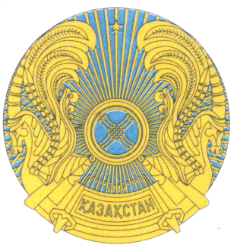 РЕСПУБЛИКАНСКОЕ ГОСУДАРСТВЕННОЕ УЧРЕЖДЕНИЕ«НАЦИОНАЛЬНЫЙ БАНКРЕСПУБЛИКИ КАЗАХСТАН»БАСҚАРМАСЫНЫҢҚАУЛЫСЫПОСТАНОВЛЕНИЕ ПРАВЛЕНИЯ2005 жылғы 17 қарашаАлматы қаласы№ 146город АлматыЕң аз резервтік талаптарды айқындау кезеңінің күніІшкіміндет-темелерСыртқырезервтікактивтерСыртқыміндет-темелерРезервтікміндет-темелер[5-4]+3Ең аз резервтік талаптар нормативі (сомасында)123456Ең аз резервтік активтерді қалыптастыру кезеңінің күніРезервтік активтерРезервтік активтерРезервтік активтерРезервтік активтерЕң аз резервтік активтерді қалыптастыру кезеңінің күніҰлттық Банктегі корреспонденттік шоттардағы ақша қалдығыҰлттық Банктегі корреспонденттік шоттардағы ақша қалдығыҚолма-қол теңгеРезервтік активтер жиынтығыЕң аз резервтік активтерді қалыптастыру кезеңінің күнітеңгемен шетел валютасыменҚолма-қол теңгеРезервтік активтер жиынтығы7891011КүніМіндет-темелерсомасыЕң азрезервтікталаптарнормативіҰлттық Банкте депозитке салынған ақша сомасыЕң аз резервтік талаптар туралы ережеде белгіленген мерзімдерде Ұлттық Банкте депозитке салынатын ақша сомасы12345БаланстықшоттардыңнөмірлеріШоттардың және баланстық шоттардың кластарының, топтарының атауыСомасыI класс - Активтер1000Ақша1001 Кассадағы қолма-қол ақша1002 Жолдағы банкноттар және металл ақша1003  Айырбастау пункттеріндегі қолма-қол ақша1005 Банкоматтардағы қолма-қол ақша1006 Жолдағы жол жүру чектеріндегі ақша1007 Кассадағы қымбат металдардан дайындалған монеталар1008  Жол чектеріндегі ақша1009 Қымбат емес металдардан дайындалған, кассадағы коллекциялық монеталар  1010Аффинирленген қымбат металдар1011 Аффинирленген қымбат металдар1012 Жолдағы аффинирленген қымбат металдар1013 Металл шоттарға орналастырылған аффинирленген қымбат металдар1050Корреспонденттік шоттар1051 Банктің Қазақстан Республикасының Ұлттық Банкіндегі корреспонденттік шоты1052 Банктің басқа банктердегі корреспонденттік шоттары                   1054 Басқа банктердегі корреспонденттік шоттар бойынша шығындарды жабуға арналған резервтер (провизиялар)1100Қазақстан Республикасының Ұлттық Банкіне талаптар1101 Қазақстан Республикасының Ұлттық Банкіндегі салымдар (бір түнге)1102 Қазақстан Республикасының Ұлттық Банкіндегі талап ету салымдары               1103 Қазақстан Республикасының Ұлттық Банкіндегі мерзімді салымдар   1104 Қазақстан Республикасының Ұлттық Банкіндегі міндетті резервтер           1105 Қазақстан Республикасының Ұлттық Банкінде орналастырылған салымдар  бойынша дисконт            1106 Қазақстан Республикасының Ұлттық Банкінде орналастырылған салымдар бойынша сыйлықақы1200Бағалы қағаздар1201 Саудаға арналған бағалы қағаздар 1202 Сатып алынған бағалы қағаздар бойынша мерзімі өткен берешек 1204 Бағалы қағаздар бойынша шығындарды жабуға арналған арнайы резервтер (провизиялар)1205 Сатып алынған, саудаға арналған бағалы қағаздар бойынша дисконт1206 Сатып алынған, саудаға арналған бағалы қағаздар бойынша сыйлықақы1207 Саудаға арналған бағалы қағаздар бойынша алдыңғы ұстаушылар есептеген сыйақы1208 Саудаға арналған бағалы қағаздардың әділ құнын оң түзету шоты1209 Саудаға арналған бағалы қағаздардың әділ құнын теріс түзету шоты1250Басқа банктерге орналастырылған салымдар1251 Басқа банктерге орналастырылған салымдар (бір түнге)1252 Басқа банктерге орналастырылған талап ету салымдары1253 Басқа банктерге орналастырылған қысқа мерзімді салымдар (бір айға дейінгі)1254 Басқа банктерге орналастырылған қысқа мерзімді салымдар (бір жылға дейінгі)1255 Басқа банктерге орналастырылған ұзақ мерзімді салымдар 1256 Басқа банктерге орналастырылған шартты салымдар1257 Басқа банктердің салымдар бойынша мерзімі өткен берешегі1259 Басқа банктерге орналастырылған салымдар бойынша арнайы резервтер (провизиялар)1260 Басқа банктерде орналастырылған мерзімді салымның құнын оң түзету шоты1261 Басқа банктерде орналастырылған мерзімді салымның құнын теріс түзету шоты1262 Басқа банктерде орналастырылған шартты салымның құнын оң түзету шоты1263 Басқа банктерде орналастырылған шартты салымның құнын теріс түзету шоты1264 Банктің, кредиттік серіктестіктің және ипотека компаниясының міндеттемелерін қамтамасыз ету болып табылатын салым1265 Басқа банктерге орналастырылған салымдар бойынша дисконт 1266 Басқа банктерге орналастырылған салымдар бойынша сыйлықақы 1267 Банктің, кредиттік серіктестіктің және ипотекалық компанияның міндеттемелерін қамтамасыз ету (қарымжы, қадарлық) ретінде берілген ақшаны сақтау шоты 1300Басқа банктерге берілген заемдар1301 Басқа банктердің корреспонденттік шоттары бойынша овердрафт заемдары 1302 Басқа банктерге берілген қысқа мерзімді заемдар1303 Басқа банктерге берілген овернайт заемдар1304 Басқа банктерге берілген ұзақ мерзімді заемдар 1305 Басқа банктерге қаржы лизингі1306 Заемдар бойынша басқа банктердің мерзімі өткен берешегі1309 Қаржы лизингі бойынша басқа банктердің мерзімі өткен берешегі1310 Басқа банктерге берілген заемның құнын оң түзету шоты1311 Басқа банктерге берілген заемның құнын теріс түзету шоты1312 Басқа банктерге берілген заемдар бойынша дисконт1313 Басқа банктерге берілген заемдар бойынша сыйлықақы 1319 Басқа банктерге берілген заемдар және қаржы лизингі бойынша арнайы резервтер (провизиялар)1320Банк операцияларының жекелеген түрлерін жүзеге асыратын ұйымдарға берілген заемдар мен қаржы лизингі1321 Банк операцияларының жекелеген түрлерін жүзеге асыратын ұйымдарға берілген овердрафт заемдары1322 Банк операцияларының жекелеген түрлерін жүзеге асыратын ұйымдарға берілген қысқа мерзімді заемдар1323 Банк операцияларының жекелеген түрлерін жүзеге асыратын ұйымдарға берілген ұзақ мерзімді заемдар1324 Банк операцияларының жекелеген түрлерін жүзеге асыратын ұйымдарға берілген заемның құнын оң түзету шоты1325 Банк операцияларының жекелеген түрлерін жүзеге асыратын ұйымдарға берілген заемның құнын теріс түзету шоты1326 Банк операцияларының жекелеген түрлерін жүзеге асыратын ұйымдарға қаржы лизингі1327 Банк операцияларының жекелеген түрлерін жүзеге асыратын ұйымдарға берілген заемдар бойынша мерзімі өткен берешек1328 Банк операцияларының жекелеген түрлерін жүзеге асыратын ұйымдарға берілген қаржы лизингі бойынша мерзімі өткен берешек1329 Банк операцияларының жекелеген түрлерін жүзеге асыратын ұйымдарға берілген заемдар мен қаржы лизингі бойынша арнайы резервтер (провизиялар)1330 Банк операцияларының жекелеген түрлерін жүзеге асыратын ұйымдарға берілген заемдар бойынша дисконт1331 Банк операцияларының жекелеген түрлерін жүзеге асыратын ұйымдарға берілген заемдар бойынша сыйлықақы  1350Филиалдармен есеп айырысу1351 Бас офисімен есеп айырысу1352 Жергілікті филиалдармен есеп айырысу1353 Шетелдік филиалдармен есеп айырысу1400Клиенттерге талаптар1401 Клиенттерге берілген овердрафт заемдары1403 Клиенттердің кредит карточкалары бойынша шоттар1405 Клиенттердің есепке алынған вексельдері1406 Клиенттердің есепке алынған вексельдері бойынша бұрынғы есептеген сыйақы 1407 Клиенттерге факторинг 1409 Клиенттердің факторинг бойынша мерзімі өткен берешегі 1411 Клиенттерге берілген қысқа мерзімді заемдар1417 Клиенттерге берілген ұзақ мерзімді заемдар1420 Клиенттерге берілген қаржы лизингі1421 Қаржы лизингі бойынша клиенттердің мерзімі өткен берешегі1422 Клиенттерге форфейтинг 1423 Клиенттердің форфейтинг бойынша мерзімі өткен берешегі1424 Заемдар бойынша клиенттердің мерзімі өткен берешегі1425 Клиенттердің наразылық білдірілген вексельдері1428 Клиенттерге берілген заемдар және қаржы лизингі бойынша арнайы резервтер (провизиялар)1429 Клиенттерге берілген өзге де заемдар1430 Клиенттерге берілген заемның құнын оң түзету шоты1431 Клиенттерге берілген заемның құнын теріс түзету шоты1432 Есепке алынған вексельдер бойынша дисконт1433 Есепке алынған вексельдер бойынша сыйлықақы1434 Клиенттерге берілген заемдар бойынша дисконт  1435 Клиенттерге берілген заемдар бойынша сыйлықақы1445 Сенімгерлік басқаруға берілген қаржы активтері1450Өзге бағалы қағаздар1451 Өтеуге дейін ұсталатын бағалы қағаздар1452 Сатуға жарамды бағалы қағаздар1453 Сатып алынған басқа да бағалы қағаздар бойынша дисконт1454 Сатып алынған басқа да бағалы қағаздар бойынша сыйлықақы1455 Басқа да бағалы қағаздар бойынша алдыңғы ұстаушыларға есептелген сыйақы1456 Басқа да бағалы қағаздардың әділ құнын оң түзету шоты1457 Басқа да бағалы қағаздардың әділ құнын теріс түзету шоты1458Бағалы қағаздармен "кері РЕПО" операциялары1458 Бағалы қағаздармен "кері РЕПО" операциялары1460Жалпы резервтер (провизиялар)1462 Банк қызметіне байланысты дебиторлық берешек бойынша шығындарды жабуға арналған жалпы резервтер (провизиялар)          1463 Банктік емес қызметке байланысты дебиторлық берешек бойынша шығындарды жабуға арналған жалпы резервтер (провизиялар)1464 Бағалы қағаздар бойынша шығындарды жабуға арналған жалпы резервтер (провизиялар)1465 Кредиттік қызметіне байланысты шығындарды жабуға арналған жалпы резервтер (провизиялар)1467 Басқа банктерде орналастырылған салымдар бойынша шығындарды жабуға арналған жалпы резервтер (провизиялар)1469 Өзге де банктік қызметке байланысты шығындарды жабуға арналған жалпы резервтер (провизиялар)1470Капиталға және реттелген борышқа инвестициялар 1471 Еншілес ұйымдарға инвестициялар          1472 Тәуелсіз ұйымдарға инвестициялар1475 Реттелген борышқа инвестициялар1476 Өзге инвестициялар1550Төлемдер бойынша есеп айырысу1551 Басқа банктермен есеп айырысу1552 Клиенттермен есеп айырысу1600Тауар-материалдық қорлар1601 Тазартылмаған қымбат металдар          1602 Өзге тауар-материалдық қорлар1603 Қымбат металдан жасалған, қоймадағы металл ақша1604 Қымбат емес металдардан дайындалған, қоймадағы коллекциялық монеталар  1650/1690Негізгі құрал-жабдықтар және материалдық емес активтер1651 Салынып жатқан (орнатылып жатқан) негізгі құрал-жабдықтар 1652 Жер, үйлер және ғимараттар1653 Компьютер жабдықтары1654 Өзге негізгі құрал-жабдықтар1655 Қаржы лизингіне қабылданған негізгі құрал-жабдықтар1656 Жалға беруге арналған негізгі құрал-жабдықтар1657 Жалға алған үйлер бойынша күрделі шығындар1658 Көлік құралдары1659 Материалдық емес активтер1660 Өз күшімен құрылған (дайындалған) материалдық емес активтер1692 Үйлер және ғимараттар бойынша есептелген амортизация1693 Компьютерлік жабдықтар бойынша есептелген амортизация1694 Өзге негізгі құрал-жабдықтар бойынша есептелген амортизация1695 Қаржы лизингі бойынша алынған негізгі құрал-жабдықтар бойынша есептелген амортизация1696 Жалға беруге арналған негізгі құрал-жабдықтар бойынша есептелген амортизация          1697 Жалға алынған үйлер бойынша күрделі шығындар бойынша есептелген амортизация1698 Көлік құралдары бойынша есептелген амортизация1699 Материалдық емес активтер бойынша есептелген амортизация1700Сыйақы алуға байланысты есептелген кірістері 1705 Корреспонденттік шоттар бойынша есептелген кірістер 1710 Қазақстан Республикасының Ұлттық Банкінде орналастырылған салымдар бойынша есептелген кірістер          1725 Басқа банктерде орналастырылған салымдар бойынша есептелген кірістер1726 Басқа банктерде орналастырылған салымдар бойынша мерзімі өткен сыйақылар1727 Металл шоттарда орналастырылған тазартылған қымбат металдар бойынша есептелген кірістер1728 Банктің, кредиттік серіктестіктің және ипотека компаниясының міндеттемелерін қамтамасыз ету (кепілзат, кепілдік, кепіл) болып табылатын салым бойынша есептелген кірістер1730 Басқа банктерге берілген заемдар және қаржы лизингі бойынша есептелген кірістер 1731 Басқа банктерге берілген заемдар және қаржы лизингі бойынша мерзімі өткен сыйақылар1733 Банк операцияларының жекелеген түрлерін жүзеге асыратын ұйымдарға берілген заемдар мен қаржы лизингі бойынша есептелген кірістер1734 Банк операцияларының жекелеген түрлерін жүзеге асыратын ұйымдарға берілген заемдар мен қаржы лизингі бойынша мерзімі өткен сыйақы1735 Бас офис пен оның филиалдары арасындағы есеп айырысу бойынша есептелген кірістер  1740 Клиенттерге берілген заемдар және қаржы лизингі бойынша есептелген кірістер 1744 Саудаға арналған бағалы қағаздар бойынша есептелген кірістер1745 Өтелгенге дейін ұсталатын бағалы қағаздар бойынша есептелген кірістер          1746 Сату үшін қолда бар бағалы қағаздар бойынша есептелген кірістер 1747 Капиталға және реттелген борышқа инвестициялар бойынша есептелген кірістер1748 Бағалы қағаздармен "кері РЕПО" операциялары бойынша есептелген кірістер 1749 Өзге мерзімі өткен сыйақы1752 Есепке алынған вексельдер бойынша есептелген кірістер1755 Сенімгерлік басқаруға берілген қаржы активтері бойынша есептелген кірістер1756 Басқа да операциялар бойынша есептелген кірістер1790Сыйақыны және шығыстарды алдын ала төлеу1792 Алынған заемдар және салымдар бойынша сыйақыны алдын ала төлеу1793 Болашақ кезеңдер шығыстары1799 Өзге де алдын ала төлеулер1810Есептелген комиссиялық кірістер1811 Аударым операциялары бойынша көрсеткен қызметі үшін есептелген комиссиялық кірістер          1812 Сақтандыру полистерін сату бойынша көрсеткен қызметі үшін есептелген комиссиялық кірістер1813 Бағалы қағаздарды сатып алу-сату бойынша көрсеткен қызметі үшін есептелген комиссиялық кірістер1814 Шетелдік валютасын сатып алу-сату бойынша көрсеткен қызметі үшін есептелген комиссиялық кірістер1815 Сенімгерлік операциялар бойынша көрсеткен қызметі үшін есептелген комиссиялық кірістер 1816 Берілген кепілдіктер бойынша көрсеткен қызметі үшін есептелген комиссиялық кірістер1817 Салымдарды қабылдау, клиенттердің банктік шоттарын ашу және жүргізу бойынша көрсеткен қызметі үшін есептелген комиссиялық кірістер1818 Өзге де есептелген комиссиялық кірістер 1819 Кастодиандық қызметтен есептелген комиссиялық кірістер 1820 Төлем құжаттарының акцепті үшін есептелген комиссиялық кірістер1821 Кассалық операциялар бойынша көрсеткен қызметі үшін есептелген комиссиялық кірістер1822 Құжаттандырылған есеп айырысу бойынша есептелген комиссиялық кірістер1823 Форфейтингтік операциялар бойынша көрсеткен қызметі үшін есептелген комиссиялық кірістер1824 Факторингтік операциялар бойынша көрсеткен қызметі үшін есептелген комиссиялық кірістер1830Мерзімі өткен комиссиялық кірістер1831 Аударым операциялары бойынша көрсеткен қызметі үшін мерзімі өткен комиссиялық кірістер1832 Сақтандыру полистерін сату бойынша көрсеткен қызметі үшін мерзімі өткен комиссиялық кірістер 1833 Бағалы қағаздарды сатып алу-сату бойынша көрсеткен қызметі үшін мерзімі өткен комиссиялық кірістер 1834 Шетел валютасын сатып алу-сату бойынша көрсеткен қызметі үшін мерзімі өткен комиссиялық кірістер1835 Сенімгерлік операциялар бойынша көрсеткен қызметі үшін мерзімі өткен комиссиялық кірістер 1836 Берілген кепілдіктер бойынша көрсеткен қызметі үшін мерзімі өткен комиссиялық кірістер           1837 Салымдарды қабылдау, клиенттердің банктік шоттарын ашу және жүргізу бойынша көрсеткен қызметі үшін мерзімі өткен комиссиялық кірістер1838 Мерзімі өткен өзге де комиссиялық кірістер1839 Кастодиандық қызмет бойынша мерзімі өткен комиссиялық кірістер1840 Төлем құжаттарының акцепті үшін мерзімі өткен комиссиялық кірістер1841 Кассалық операциялар бойынша көрсеткен қызметі үшін мерзімі өткен комиссиялық кірістер1842 Құжаттандырылған есеп айырысу бойынша мерзімі өткен комиссиялық кірістер1843 Форфейтингтік операциялар бойынша көрсеткен қызметі үшін мерзімі өткен комиссиялық кірістер1844 Факторингтік операциялар бойынша көрсеткен қызметі үшін мерзімі өткен комиссиялық кірістер1850Өзге де дебиторлар1851 Салықтар және бюджетке төленетін басқа да міндетті төлемдер бойынша есеп айырысу           1852 Брокерлермен есеп айырысу1853 Акционерлермен есеп айырысу (дивидендтер бойынша)1854 Қызметкерлермен есеп айырысу1855 Құжаттандырылған есеп айырысулар бойынша дебиторлар1856 Күрделі салымдар бойынша дебиторлар1857 Мерзімінен бұрын салынған табыс салығы1858 Шетел валютасы бойынша валюталық қысқа позициясы1859 Шетел валютасының теңгемен көрсетілген қарсы құны (валюталық ұзақ позицияның)1860 Банк қызметі бойынша өзге дебиторлар1861 Кепілдіктер бойынша дебиторлар1864 Акцептелген вексель үшін клиентке қоятын талаптар1867 Банктік емес қызмет бойынша өзге де дебиторлар1870 Өзге де транзиттік шоттары1873 Тазартылған қымбат металдар бойынша қысқа позициясы1874 Тазартылған қымбат металдардың теңгемен көрсетілген қарсы құны (тазартылған қымбат металдар бойынша валюталық ұзақ позицияның)1876 Өзге де банктік қызметтен шығындарды жабуға арналған арнайы резервтер (провизиялар)1877 Банктік қызметке байланысты дебиторлық берешек бойынша шығындарды жабуға арналған арнайы резервтер (провизиялар)1878 Банктік емес қызметке байланысты дебиторлық берешек бойынша шығындарды жабуға арналған арнайы резервтер (провизиялар)1879 Есептелген тұрақсыздық айыбы (айыппұл, өсімпұл)1890Туынды қаржы құралдарымен жасалған операциялар бойынша талаптар1891 Фьючерс операциялары бойынша талаптар1892 Форвард операциялары бойынша талаптар1893 Опциондық операциялар бойынша талаптар1894 Спот операциялары бойынша талаптар 1895 Своп операциялары бойынша талаптар1899 Басқа да операциялар бойынша талаптарЖиынтығы  Активтер бойыншаII класс - Міндеттемелер2010Корреспонденттік шоттар2011 Қазақстан Республикасы Ұлттық Банкінің корреспонденттік шоттары2012 Шетелдік орталық банктердің корреспонденттік шоттары2013 Басқа банктердің корреспонденттік шоттары2014 Банк операцияларының жекелеген түрлерін жүзеге асыратын ұйымдардың корреспонденттік шоттары2016 Басқа банктердің тазартылған қымбат металдағы металл шоттары 2020Басқа банктердің талап ету салымдары2021 Қазақстан Республикасы Ұлттық Банкінің талап ету салымдары2022 Шетелдік орталық банктердің талап ету салымдары 2023 Басқа банктердің талап ету салымдары2024 Басқа банктердің талап ету салымдары бойынша мерзімі өткен берешек2030Қазақстан Республикасының Үкіметінен алынған заемдар2034 Қазақстан Республикасының Үкіметінен алынған қысқа мерзімді заемдар 2035 Қазақстан Республикасының Үкіметінен және Қазақстан Республикасының жергілікті билік органдарынан алынған заемдардың құнын оң түзету шоты2036 Қазақстан Республикасының үкіметінен алынған ұзақ мерзімді заемдар          2037 Қазақстан Республикасының Үкіметінен және Қазақстан Республикасының жергілікті билік органдарынан алынған заемдардың құнын теріс түзету шоты2038 Қазақстан Республикасының үкіметінен алынған заемдар бойынша мерзімі өткен берешегі2040Халықаралық қаржы ұйымдарынан алынған заемдар2044 Халықаралық қаржы ұйымдарынан алынған қысқа мерзімді заемдар2045 Халықаралық қаржы ұйымдарынан алынған заемдардың құнын оң түзету шоты2046 Халықаралық қаржы ұйымдарынан алынған ұзақ мерзімді заемдар          2047 Халықаралық қаржы ұйымдарынан алынған заемдардың құнын теріс түзету шоты2048 Халықаралық қаржы ұйымдарынан алынған заемдар бойынша мерзімі өткен берешек2050Басқа банктерден және банк операцияларының жекелеген түрлерін жүзеге асыратын ұйымдардан алынған заемдар2051 Қазақстан Республикасының Ұлттық Банкінен алынған заемдар2052 Шетелдік орталық банктерден алынған заемдар2054 Басқа банктерден алынған қысқа мерзімді заемдар2055 Басқа банктерден және банк операцияларының жекелеген түрлерін жүзеге асыратын ұйымдардан алынған заемның құнын оң түзету шоты2056 Басқа банктерден алынған ұзақ мерзімді заемдар2057 Басқа банктерден алынған қаржы лизингі2058 Басқа банктерден алынған заемдар және қаржы лизингі бойынша мерзімі өткен берешек2059 Қазақстан Республикасының Ұлттық Банкінен алынған заемдар және қаржы лизингі бойынша мерзімі өткен берешегі2064 Банк операцияларының жекелеген түрлерін жүзеге асыратын ұйымдардан алынған қысқа мерзімді заемдар2065 Басқа банктерден және банк операцияларының жекелеген түрлерін жүзеге асыратын ұйымдардан алынған заемның құнын теріс түзету шоты2066 Банк операцияларының жекелеген түрлерін жүзеге асыратын ұйымдардан алынған ұзақ мерзімді заемдар2067 Банк операцияларының жекелеген түрлерін жүзеге асыратын ұйымдардан алынған қаржы лизингі2068 Банк операцияларының жекелеген түрлерін жүзеге асыратын ұйымдардан алынған заемдар және қаржы лизингі бойынша мерзімі өткен берешегі2069 Алынған заемдар бойынша сыйлықақы2070 Алынған заемдар бойынша дисконт2110Овернайт заемдар2111 Қазақстан Республикасының Ұлттық Банкінен алынған овернайт заемдар2112 Шетелдік орталық банктерден алынған овернайт заемдар2113 Басқа банктерден алынған овернайт заемдар2120Мерзімді салымдар2121 Қазақстан Республикасының Ұлттық Банкінің мерзімді салымдары2122 Шетелдік орталық банктердің мерзімді салымдары2123 Басқа банктердің қысқа мерзімді салымдары (бір айға дейінгі)2124 Басқа банктердің қысқа мерзімді салымдары (бір жылға дейінгі)2125 Басқа банктерден бір түнге тартылған салымдар2127 Басқа банктердің ұзақ мерзімді салымдары2128 Басқа банктерден тартылған мерзімді салымның құнын оң түзету шоты2129 Басқа банктерден тартылған мерзімді салымның құнын теріс түзету шоты2130 Басқа банктердің міндеттемелерін қамтамасыз ету болып табылатын салым2131 Басқа банктердің міндеттемелерін қамтамасыз ету (қарымжы, қардарлық) ретінде қабылданған ақшаны сақтау шоты2133 Басқа банктердің шартты салымдары2135 Басқа банктердің мерзімді салымдары бойынша мерзімі өткен берешегі2136 Басқа банктерден тартылған шартты салымның құнын оң түзету шоты2137 Басқа банктерден тартылған шартты салымның құнын теріс түзету шоты2138 Басқа банктердің шартты салымдары бойынша мерзімі өткен берешек2139 Қазақстан Республикасының Ұлттық Банкінен, шетелдің орталық банктерінен және басқа банктерден тартылған салымдар бойынша сыйлықақы   2140 Қазақстан Республикасының Ұлттық Банкінен, шетелдің орталық банктерінен және басқа банктерден тартылған салымдар бойынша дисконт  2150Филиалдармен есеп айырысу2151 Бас офиспен есеп айырысу2152 Жергілікті филиалдармен есеп айырысу2153 Шетелдік филиалдармен есеп айырысу2200Клиенттер алдындағы міндеттеме2201 Республикалық бюджеттің ақшасы2202 Жергілікті бюджеттің ақшасы2203 Клиенттердің ағымдағы шоттары2204 Салымдарға (депозиттерге) міндетті ұжымдық кепілдік беру (сақтандыру) объектісі болып табылатын жеке тұлғалардың ағымдағы шоты2205 Салымдарға (депозиттерге) міндетті ұжымдық кепілдік беру (сақтандыру) объектісі болып табылатын жеке тұлғалардың талап ету бойынша салымдары2206 Салымдарға (депозиттерге) міндетті ұжымдық кепілдік беру (сақтандыру) объектісі болып табылатын жеке тұлғалардың қысқа мерзімді салымдары2207 Салымдарға (депозиттерге) міндетті ұжымдық кепілдік беру (сақтандыру) объектісі болып табылатын жеке тұлғалардың ұзақ мерзімді салымдары2208 Салымдарға (депозиттерге) міндетті ұжымдық кепілдік беру (сақтандыру) объектісі болып табылатын жеке тұлғалардың шартты салымдары2209 Салымдарға (депозиттерге) міндетті ұжымдық кепілдік беру (сақтандыру) объектісі болып табылатын жеке тұлғалардың карт-шоттары2210 Сенімгерлік басқаруға қабылданған қаржы активтері2211 Клиенттердің талап ету бойынша салымдары2212 Клиенттердің тазартылған қымбат металдағы металл шоттары 2213 Салымдарға (депозиттерге) міндетті ұжымдық кепілдік беру (сақтандыру) объектісіне жататын клиенттердің міндеттемелерін қамтамасыз ететін (кепілдік беретін) салым2215 Клиенттердің қысқа мерзімді салымдары 2217 Клиенттердің ұзақ мерзімді салымдары2219 Клиенттердің шартты салымдары2221 Клиенттердің карт-шоттары2222 Арнайы мақсаттағы еншілес ұйымдардың кепілдік-салымдары2223 Клиенттердің міндеттемелерін қамтамасыз ету болып табылатын салым2224 Клиенттердің талап ету бойынша салымдары бойынша мерзімі өткен берешегі2225 Клиенттермен жасалған өзге операциялар бойынша мерзімі өткен берешегі2226 Клиенттердің мерзімді салымдары бойынша мерзімі өткен берешегі2227 Алынған қаржы лизингі2228 Мерзімінде орындамаған нұсқаулар2230 Алынған қаржы лизингі бойынша мерзімі өткен берешек2232 Клиенттердің шартты салымдары бойынша мерзімі өткен берешек2233 Клиенттердің мерзімді салымының құнын оң түзету шоты2234 Клиенттердің мерзімді салымының құнын теріс түзету шоты2235 Клиенттердің мерзімді шартты салымының құнын оң түзету шоты2236 Клиенттердің мерзімді шартты салымының құнын теріс түзету шоты2237 Қазақстан Республикасының валюта заңдарына сәйкес жөнелтушінің нұсқаларын сақтау шоты2238 Клиенттерден тартылған салымдар бойынша сыйлықақы2239 Клиенттерден тартылған салымдар бойынша дисконт2240 Клиенттердің міндеттемелерін қамтамасыз ету (қарымжы, қадарлық) ретінде қабылданған ақшаны сақтау шоты2255Бағалы қағаздармен "РЕПО" операциялары2255 Бағалы қағаздармен "РЕПО" операциялары2300Айналысқа шығарылған бағалы қағаздар2301 Айналысқа шығарылған облигациялар2303 Айналысқа шығарылған өзге бағалы қағаздар2304 Айналысқа шығарылған бағалы қағаздар бойынша сыйлықақы2305 Айналысқа шығарылған бағалы қағаздар бойынша дисконт2306 Сатып алынған облигациялар 2400Реттелген борыштар2401 Өтеу мерзімі бес жылдан төмен реттелген борыштар2402 Өтеу мерзімі бес жылдан жоғары реттелген борыштар2403 Айналысқа шығарылған реттелген облигациялар бойынша сыйлықақы2404 Айналысқа шығарылған реттелген облигациялар бойынша дисконт2405 Сатып алынған реттелген облигациялар2406 Реттелген облигациялар2550Төлемдер бойынша есеп айырысуы2551 Басқа банктермен есеп айырысу2552 Клиенттермен есеп айырысу2700Сыйақы төлеуге байланысты есептелген кірістері2701 Корреспонденттік шоттар бойынша есептелген шығыстар2702 Басқа банктердің талап ету бойынша салымдары бойынша есептелген шығыстар2703 Қазақстан Республикасының Үкіметінен алынған заемдар бойынша есептелген шығыстар 2704 Халықаралық қаржы ұйымдарынан алынған заемдар бойынша есептелген шығыстар2705 Басқа банктерден алынған заемдар және қаржы лизингі бойынша есептелген шығыстар2706 Банк операцияларының жекелеген түрлерін жүзеге асыратын ұйымдардан алынған заемдар және қаржы лизингі бойынша есептелген шығыстар 2708 Басқа банктердің тазартылған қымбат металдардағы металл шоттары бойынша есептелген шығыстар 2711 Басқа банктердің овернайт заемдары бойынша есептелген шығыстар2712 Басқа банктердің мерзімді салымдары бойынша есептелген  шығыстар2713 Басқа банктердің міндеттемелерін қамтамасыз ету болып табылатын салым бойынша есептелген шығыстар 2714 Басқа банктердің шартты салымдары бойынша есептелген шығыстар2715 Бас офис пен оның филиалдары арасындағы есеп айырысу бойынша есептелген шығыстар 2717 Клиенттердің тазартылған қымбат металдардағы металл шоттары бойынша есептелген шығыстар  2718 Клиенттердің ағымдағы шоттары бойынша есептелген  шығыстар2719 Клиенттердің шартты салымдары бойынша есептелген шығыстар2720 Клиенттердің талап ету бойынша салымдары бойынша есептелген шығыстар2721 Клиенттердің мерзімді салымдары бойынша есептелген шығыстар2722 Арнайы мақсаттағы еншілес ұйымдардың салым-кепілдіктері бойынша есептелген шығыстар2723 Клиенттердің міндеттемелерін қамтамасыз ету болып табылатын салым бойынша есептелген шығыстар 2725 Бағалы қағаздармен "РЕПО" операциялары бойынша есептелген шығыстар2726 Клиенттердің карт-шоттары бойынша есептелген шығыстар2730 Айналысқа шығарылған өзге бағалы қағаздар бойынша есептелген шығыстар2731 Басқа да операциялар бойынша есептелген шығыстар  2740 Реттелген борыш бойынша есептелген шығыстар2741 Алынған заемдар және қаржы лизингі бойынша мерзімі өткен  сыйақылар2742 Талап ету бойынша салымдар бойынша мерзімі өткен сыйақы2743 Мерзімді салымдар бойынша мерзімі өткен сыйақы2744 Айналысқа шығарылған бағалы қағаздар бойынша мерзімі өткен сыйақы2745 Алынған қаржы лизингі бойынша есептелген шығыстар2746 Шартты салымдар бойынша мерзімі өткен сыйақы2747 Басқа банктер мен клиенттердің міндеттемелерін қамтамасыз ету болып табылатын салым бойынша мерзімі өткен сыйақы2748 Ағымдағы шоттар бойынша мерзімі өткен сыйақы2749 Мерзімі өткен өзге сыйақы2755 Сенімгерлік басқаруға қабылданған қаржы активтері бойынша есептелген шығыстар2770Әкімшілік-шаруашылық қызмет бойынша есептелген шығыстар2770 Әкімшілік-шаруашылық қызмет бойынша есептелген шығыстар2790Сыйақыны және кірістерді алдын ала төлеу2792 Берілген заемдар бойынша сыйақыны алдын ала төлеу   2793 Орналастырылған салымдар бойынша сыйақыны алдын ала төлеу   2794 Болашақ кезеңдердің кірістері2799 Өзге де алдын ала ақы төлеу2810Есептелген комиссиялық шығыстары2811 Аударым операциялары бойынша қызмет көрсетулер бойынша есептелген комиссиялық шығыстар2812 Сақтандыру полистерін сату бойынша қызмет көрсетулер бойынша есептелген комиссиялық шығыстар2813 Бағалы қағаздарды сатып алу-сату бойынша қызмет көрсетулер бойынша есептелген комиссиялық шығыстар2814 Шетел валютасын сатып алу-сату бойынша қызмет көрсету бойынша есептелген комиссиялық шығыстары 2815 Сенімгерлік операциялар бойынша қызмет көрсету бойынша есептелген комиссиялық шығыстары 2816 Алынған кепілдіктер бойынша қызмет көрсету бойынша есептелген комиссиялық шығыстары 2817 Клиенттердің карт-шоттары бойынша қызмет көрсетулер бойынша есептелген комиссиялық шығыстар  2818 Есептелген өзге комиссиялық шығыстары2819 Кастодиандық қызмет бойынша қызмет көрсету бойынша есептелген комиссиялық шығыстары2820 Аудит және консультациялық қызмет көрсету бойынша есептелген  шығыстар  2830Мерзімі өткен комиссиялық шығыстары2831 Аударым операциялары бойынша қызмет көрсету бойынша мерзімі өткен комиссиялық шығыстары2832 Сақтандыру полистерін сату бойынша қызмет көрсету бойынша мерзімі өткен комиссиялық шығыстары 2833 Бағалы қағаздар сатып алу-сату бойынша қызмет көрсету бойынша мерзімі өткен комиссиялық шығыстары2834 Шетел валютасын сатып алу-сату бойынша қызмет көрсету бойынша мерзімі өткен комиссиялық шығыстары 2835 Сенімгерлік операциялар бойынша қызмет көрсету бойынша мерзімі өткен комиссиялық шығыстары2836 Алынған кепілдіктер бойынша қызмет көрсету бойынша мерзімі өткен комиссиялық шығыстары 2838 Мерзімі өткен өзге комиссиялық шығыстары2839 Кастодиандық қызмет бойынша қызмет көрсету бойынша мерзімі өткен комиссиялық шығыстары 2850Өзге де кредиторлары2851 Салықтар және бюджетке төленетін басқа да міндетті төлемдер бойынша есеп айырысу2852 Брокерлермен есеп айырысу2853 Акционерлермен есеп айырысу (дивидендтер бойынша)2854 Қызметкерлермен есеп айырысу2855 Құжаттамалық есеп айырысу бойынша кредиторлар2856 Күрделі салымдар бойынша кредиторлар2857 Кейінге қалдырылған табыс салығы2858 Шетел валютасы бойынша валюталық ұзақ позициясы 2859 Шетел валютасының теңгемен көрсетілген қарсы құны (валюталық қысқа позицияның)2860 Банктік қызмет бойынша өзге кредиторлар2861 Демалыс төлемақыларына арналған резерв2862 Кастодиандық қызметке байланысты міндеттемелері2864 Акцептер бойынша міндеттемелері2867 Банктік емес қызмет бойынша өзге кредиторлар 2870 Өзге де транзиттік шоттар2872 Тазартылған қымбат металдар бойынша ұзақ позициясы 2873 Тазартылған қымбат металдардың теңгемен көрсетілген қарсы құны (тазартылған қымбат металдар бойынша қысқа позицияның) 2874 Шартты міндеттемелер бойынша шығындарды жабуға арналған жалпы резервтер (провизиялар)2875 Шартты міндеттемелер бойынша шығындарды жабуға арналған арнайы резервтер (провизиялар) 2890Туынды қаржы құралдарымен жасалған операциялар бойынша міндеттемелер2891 Фьючерс операциялары бойынша міндеттемелер2892 Форвард операциялары бойынша міндеттемелер2893 Опциондық операциялар бойынша міндеттемелер2894 Спот операциялары бойынша міндеттемелер2895 Своп операциялары бойынша міндеттемелер2899 Басқа да операциялар бойынша міндеттемелерЖиынтығы МіндеттемелерIII класс - Меншікті капитал3000Жарғылық капиталы 3001 Жарғылық капитал - жай акциялар3002 Төленбеген жарғылық капитал - жай акциялар3003 Сатып алынған жай акциялар3025 Жарғылық капитал - артықшылықты акциялар3026 Төленбеген жарғылық капитал - артықшылықты акциялар3027 Сатып алынған артықшылықты акциялар3051 Жарғылық капитал - салымдар мен пайлар 3052 Төленбеген жарғылық капитал - салымдар мен пайлар3053 Сатып алынған салымдар мен пайлар3100Қосымша капитал3101 Қосымша төленген капитал3120Кредиттік серіктестік қатысушыларының қосымша жарналары 3120 Кредиттік серіктестік қатысушыларының қосымша жарналары3500Резервтік капиталы және қайта бағалау резервтері3510 Резервтік капитал 3540 Негізгі құрал-жабдықтарды қайта бағалау резервтері  3561 Сатуға арналған қолда бар бағалы қағаздардың құнын қайта бағалау резервтері3580 Өткен жылдардың бөлінбеген таза кірісі (өтелмеген шығындар)3581 Шетел валютасының өткен жылдардағы қайта бағалау резервтері   3582 Тазартылған қымбат металдардың өткен жылдардағы қайта бағалау резервтері3585 Заемдардың валюталық баламасын белгілей отырып өткен жылдардағы теңгемен есептелген заемдарды қайта бағалау резервтері3586 Салымдардың валюталық баламасын белгілей отырып өткен жылдардағы теңгемен есептелген салымдарды қайта бағалау резервтері 3589 Басқа да қайта бағалау бойынша резервтер 3590 Гиперинфляцияға арналған түзету шоты 3599 Бөлінбеген таза кіріс (өтелмеген шығын) Жиынтығы меншікті капиталЖиынтығы  ПассивБаланстықшоттардыңнөмірлеріШоттардың және баланстық шоттардыңкластарының, топтарының атауыСомасыV класс - Шығыстар5020Корреспонденттік шоттар бойынша сыйақы төлеумен байланысты шығыстар 5021 Қазақстан Республикасы Ұлттық Банкінің корреспонденттік шоттары бойынша сыйақы төлеуге байланысты шығыстар   5022 Шетелдік орталық банктердің корреспонденттік шоттары бойынша сыйақы төлеуге байланысты шығыстар5023 Басқа банктердің корреспонденттік шоттары бойынша сыйақы төлеуге байланысты шығыстар5024 Банк операцияларының жекелеген түрлерін жүзеге асыратын ұйымдардың корреспонденттік шоттары бойынша сыйақы төлеуге байланысты шығыстар5026 Басқа банктердің тазартылған қымбат металдағы металл шоттары бойынша сыйақы төлеуге байланысты шығыстар5030Үкіметтен және Қазақстан Республикасының жергілікті өкімет органдарынан алынған заемдар бойынша сыйақы төлеуге байланысты шығыстар5034 Үкіметтен және Қазақстан Республикасының жергілікті өкімет органдарынан алынған қысқа мерзімді заемдар бойынша сыйақы төлеуге байланысты шығыстар 5036 Үкіметтен және Қазақстан Республикасының жергілікті өкімет органдарынан алынған ұзақ мерзімді заемдар бойынша сыйақы төлеуге байланысты шығыстар5037 Қазақстан Республикасының Үкіметінен және Қазақстан Республикасының жергілікті билік органдарынан алынған заемның құнын оң түзету түріндегі шығыстар5038 Үкіметтен және Қазақстан Республикасының жергілікті өкімет органдарынан алынған заемдар бойынша мерзімі өткен берешек бойынша сыйақы төлеуге байланысты шығыстар5040Халықаралық қаржы ұйымдарынан алынған заемдар бойынша сыйақы төлеуге байланысты шығыстар5044 Халықаралық қаржы ұйымдарынан алынған қысқа мерзімді заемдар бойынша сыйақы төлеуге байланысты шығыстар5046 Халықаралық қаржы ұйымдарынан алынған ұзақ мерзімді заемдар бойынша сыйақы төлеуге байланысты шығыстар5047 Халықаралық қаржы ұйымдарынан алынған заемның құнын оң түзету түріндегі шығыстар5048 Халықаралық қаржы ұйымдарынан алынған заемдар бойынша мерзімі өткен берешек бойынша сыйақы төлеуге байланысты шығыстар5050Басқа банктерден алынған заемдар бойынша сыйақы төлеуге байланысты шығыстар5051 Қазақстан Республикасының Ұлттық Банкінен алынған заемдар бойынша сыйақы төлеуге байланысты шығыстар 5052 Шетелдік орталық банктерден алынған заемдар бойынша сыйақы төлеуге байланысты шығыстар5053 Басқа банктерден алынған қаржы лизингі бойынша сыйақы төлеуге байланысты шығыстар5054 Басқа банктерден алынған қысқа мерзімді заемдар бойынша сыйақы төлеуге байланысты шығыстар 5055 Басқа банктерден алынған заемның құнын оң түзету түріндегі шығыстар5056 Басқа банктерден алынған ұзақ мерзімді заемдар бойынша сыйақы төлеуге байланысты шығыстар5057 Басқа банктерге берілген заемның құнын теріс түзету түріндегі шығыстар5058 Басқа банктерден алынған заемдар бойынша мерзімі өткен берешегі бойынша сыйақы төлеуге байланысты шығыстар5059 Қазақстан Республикасының Ұлттық Банкінен алынған заемдар бойынша мерзімі өткен берешегі бойынша сыйақы төлеуге байланысты шығыстар 5060Банк операцияларының жекелеген түрлерін жүзеге асыратын ұйымдардан алынған заемдар бойынша сыйақы төлеуге байланысты шығыстар5063 Банк операцияларының жекелеген түрлерін жүзеге асыратын ұйымдардан алынған қаржы  лизингі бойынша сыйақы төлеуге байланысты шығыстар5064 Банк операцияларының жекелеген түрлерін жүзеге асыратын ұйымдардан алынған қысқа мерзімді заемдар бойынша сыйақы төлеуге байланысты шығыстар5065 Банк операцияларының жекелеген түрлерін жүзеге асыратын ұйымдардан алынған заемның құнын оң түзету түріндегі шығыстар5066 Банк операцияларының жекелеген түрлерін жүзеге асыратын ұйымдардан алынған ұзақ мерзімді заемдар бойынша сыйақы төлеуге байланысты шығыстар5067 Банк операцияларының жекелеген түрлерін жүзеге асыратын ұйымдарға берілген заемның құнын теріс түзету түріндегі шығыстар5068 Банк операцияларының жекелеген түрлерін жүзеге асыратын ұйымдардан алынған заемдар бойынша мерзімі өткен берешегі бойынша сыйақы төлеуге байланысты шығыстар5069 Алынған заемдар бойынша дисконт амортизациясы бойынша шығыстар5070 Басқа банктерге берілген заемдар бойынша сыйлықақы амортизациясы бойынша шығыстар  5071 Банк операцияларының жекелеген түрлерін жүзеге асыратын ұйымдарға берілген заемдар бойынша сыйлықақы амортизациясы бойынша шығыстар     5090Сыйақы төлеуге байланысты басқа шығыстар5091 Басқа банктермен жүргізілген операциялар бойынша сыйақы төлеуге байланысты басқа шығыстар5095 Басқа банктерден алынған заемдар бойынша комиссиялық сыйақы5110Овернайт заемдары бойынша сыйақы төлеуге байланысты шығыстар5111 Қазақстан Республикасы Ұлттық Банкінің овернайт заемдары бойынша сыйақы төлеуге байланысты шығыстар 5112 Шетелдік орталық банктердің овернайт заемдары бойынша сыйақы төлеуге байланысты шығыстар 5113 Басқа банктердің овернайт заемдары бойынша сыйақы төлеуге байланысты шығыстар5120Басқа банктердің салымдары бойынша сыйақы төлеуге байланысты шығыстар5121 Қазақстан Республикасы Ұлттық Банкінің талап ету салымдары бойынша сыйақы төлеуге байланысты шығыстар5122 Қазақстан Республикасы Ұлттық Банкінің мерзімді салымдары бойынша сыйақы төлеуге байланысты шығыстар 5123 Шетелдік орталық банктердің талап ету салымдары бойынша сыйақы төлеуге байланысты шығыстар5124 Шетелдік орталық банктердің мерзімді салымдары бойынша сыйақы төлеуге байланысты шығыстар5125 Басқа банктердің талап ету салымдары бойынша сыйақы төлеуге байланысты шығыстар 5126 Басқа банктердің қысқа мерзімді салымдары бойынша сыйақы төлеуге байланысты шығыстар (бір айға дейінгі)5127 Басқа банктердің қысқа мерзімді салымдары бойынша сыйақы төлеуге байланысты шығыстар (бір жылға дейінгі)5128 Басқа банктердің ұзақ мерзімді салымдары бойынша сыйақы төлеуге байланысты шығыстар5129 Басқа банктерден тартылған салымдары бойынша мерзімі өткен берешек бойынша сыйақы төлеуге байланысты шығыстар 5130 Басқа банктердің міндеттемелерін қамтамасыз ету болып табылатын салым бойынша сыйақы төлеуге байланысты шығыстар5133 Басқа банктердің шартты салымдары бойынша сыйақы төлеуге байланысты шығыстар5134 Басқа банктерде орналастырылған мерзімді салымның құнын теріс түзету түріндегі шығыстар 5135 Басқа банктерде орналастырылған шартты салымның құнын теріс түзету түріндегі шығыстар5136 Басқа банктерден тартылған мерзімді салымның құнын оң түзету түріндегі шығыстар5137 Басқа банктерден тартылған шартты салымның құнын оң түзету түріндегі шығыстар5138 Қазақстан Республикасының Ұлттық Банкінен, шетелдік орталық банктерден және басқа банктерден тартылған салымдар бойынша дисконт амортизациясы бойынша шығыстар5140 Қазақстан Республикасының Ұлттық Банкінде орналастырылған салымдар бойынша сыйлықақы амортизациясы бойынша шығыстар5141 Басқа банктерге орналастырылған салымдар бойынша сыйлықақы амортизациясы бойынша шығыстар5150Филиалдармен есеп айырысуы бойынша шығыстар5151 Бас офиспен есеп айырысуы бойынша шығыстар5152 Жергілікті филиалдармен есеп айырысуы бойынша шығыстар5153 Шетелдік филиалдармен есеп айырысуы бойынша шығыстар5200Клиенттердің талаптары бойынша сыйақы төлеуге байланысты шығыстар5201 Республикалық бюджеттің ақшасы бойынша сыйақы төлеуге байланысты шығыстар5202 Жергілікті бюджеттің ақшасы бойынша сыйақы төлеуге байланысты шығыстар5203 Клиенттердің ағымдағы шоттары бойынша сыйақы төлеуге байланысты шығыстар5204 Сенімгерлік басқаруға қабылданған қаржы активтері бойынша сыйақы төлеуге байланысты шығыстар5211 Клиенттердің талап ету бойынша салымдары бойынша сыйақы төлеуге байланысты шығыстар5212 Клиенттердің тазартылған қымбат металдардағы металл шоттары бойынша сыйақы төлеуге байланысты шығыстар   5215 Клиенттердің қысқа мерзімді салымдары бойынша сыйақы төлеуге байланысты шығыстар5217 Клиенттердің ұзақ мерзімді салымдары бойынша сыйақы төлеуге байланысты шығыстар5219 Клиенттердің шартты салымдары бойынша сыйақы төлеуге байланысты шығыстар5221 Клиенттердің карт-шоттары бойынша сыйақы төлеуге байланысты шығыстар5222 Арнайы мақсаттағы еншілес ұйымдардың шоттары бойынша сыйақы төлеуге байланысты шығыстар5223 Клиенттердің міндеттемелерін қамтамасыз ету  болып табылатын салым бойынша сыйақы төлеуге байланысты шығыстар5224 Клиенттердің талап ету салымдары бойынша мерзімі өткен берешекке сыйақы төлеуге байланысты шығыстар5225 Клиенттермен жасалған басқа да операциялар бойынша мерзімі өткен берешекке сыйақы төлеуге байланысты шығыстар5226 Клиенттердің мерзімді салымдары бойынша мерзімі өткен берешекке сыйақы төлеуге байланысты шығыстар5227 Алынған қаржы лизингі бойынша сыйақы төлеуге байланысты шығыстар5228 Мерзімінде орындалмаған нұсқаулар бойынша сыйақы төлеуге байланысты шығыстар5230 Қабылданған салымдар бойынша комиссиялық сыйақы5232 Клиенттерге берілген заемның құнын теріс түзету түріндегі шығыстар 5233 Клиенттерден тартылған мерзімді салымның құнын оң түзету түріндегі шығыстар5234 Клиенттерден тартылған шартты салымның құнын оң түзету түріндегі шығыстар5235 Есепке алынған вексельдер бойынша сыйлықақы амортизациясы бойынша шығыстар5236 Клиенттерден тартылған салымдар бойынша дисконт амортизациясы бойынша шығыстар5240 Клиенттерге берілген заемдар бойынша сыйлықақы амортизациясы бойынша шығыстар5250Бағалы қағаздармен "РЕПО" операциялары бойынша сыйақы төлеуге байланысты шығыстар5250 Бағалы қағаздармен "РЕПО" операциялары бойынша сыйақы төлеуге байланысты шығыстар5300Бағалы қағаздар бойынша сыйақы төлеуге байланысты шығыстар5301 Айналысқа шығарылған облигациялар бойынша сыйақы төлеуге байланысты шығыстар5303 Айналысқа шығарылған басқа да бағалы қағаздар бойынша сыйақы төлеуге байланысты шығыстар5305 Саудаға арналған, сатып алынған бағалы қағаздар бойынша сыйлықақы амортизациясы бойынша шығыстар5306 Басқа да сатып алынған бағалы қағаздар бойынша сыйлықақы амортизациясы бойынша шығыстар5307 Айналысқа шығарылған бағалы қағаздар бойынша дисконт амортизациясы бойынша шығыстар5400Реттелген борыш бойынша сыйақы төлеуге байланысты шығыстар5401 Өтеу мерзімі бес жылдан кем реттелген борыш бойынша сыйақы төлеуге байланысты шығыстар5402 Өтеу мерзімі бес жылдан асатын реттелген борыш бойынша сыйақы төлеуге байланысты шығыстар5404 Айналысқа шығарылған реттелген облигациялар бойынша дисконт амортизациясы бойынша шығыстар5406 Реттелген облигациялар бойынша сыйақы төлеуге байланысты шығыстар5450Қамтамасыз етуге қаражат бөлу5451 Басқа банктерге орналастырылған салымдар бойынша арнайы резервтерге (провизияларға) қаражат бөлу5452 Басқа банктерге берілген заемдар және қаржы лизингі бойынша арнайы резервтерге (провизияларға) қаражат бөлу5453 Банктік қызметке байланысты дебиторлық берешек бойынша арнайы резервтерге (провизияларға) қаражат бөлу5454 Басқа банктерге орналастырылған салымдар бойынша жалпы резервтерге (провизияларға) қаражат бөлу5455 Клиенттерге берілген заемдар және қаржы лизингі бойынша арнайы резервтерге (провизияларға) қаражат бөлу5456 Кредиттік қызметтен болған шығындарды өтеуге арналған жалпы резервтерге (провизияларға) қаражат бөлу5457 Басқа да банктік қызмет шығындарын жабуға арналған арнайы резервтерге (провизияларға) қаражат бөлу5458 Басқа да банктік қызмет шығындарын жабуға арналған жалпы резервтерге (провизияларға) қаражат бөлу5459 Банктік емес қызметке байланысты дебиторлық берешек бойынша арнайы резервтерге (провизияларға) қаражат бөлу5460 Банк қызметіне байланысты дебиторлық берешек бойынша жалпы резервтерге (провизияларға) қаражат бөлу5461 Банктік емес қызметке байланысты дебиторлық берешек бойынша жалпы резервтерге (провизияларға) қаражат бөлу5462 Шартты міндеттемелер бойынша жалпы резервтерге (провизияларға) қаражат бөлу5463 Бағалы қағаздар бойынша жалпы резервтерге (провизияларға) қаражат бөлу5464 Бағалы қағаздар бойынша арнайы резервтерге (провизияларға) қаражат бөлу5465 Шартты міндеттемелер бойынша арнайы резервтерге (провизияларға) қаражат бөлу5466 Банк операцияларының жекелеген түрлерін жүзеге асыратын ұйымдарға берілген заемдар және қаржы лизингі бойынша арнайы резервтерге (провизияларға) қаражат бөлу5500Дилинг операциялары бойынша шығыстар5510 Бағалы қағаздарды сатып алу-сату бойынша шығыстар5530 Шетел валютасын сатып алу-сату бойынша шығыстар5540 Қымбат металдарды сатып алу-сату бойынша шығыстар5560 Бағалы қағаздар бойынша форвард операцияларын қайта бағалаудан болған жұмсалмаған шығыс5570 Шетел валютасы бойынша форвард операцияларын қайта бағалаудан болған жұмсалмаған шығыс5580 Тазартылған қымбат металдар бойынша форвард операцияларын қайта бағалаудан болған жұмсалмаған шығыс        5590 Қаржы фьючерстерін қайта бағалаудан болған жұмсалмаған шығыс5591 Опциондық операцияларды қайта бағалаудан болған жұмсалмаған шығыс5592 Спот операцияларын қайта бағалаудан жұмсалмаған шығыс5593 Своп операцияларын қайта бағалаудан жұмсалмаған шығыс5594 Туынды құралдармен басқа да операцияларды қайта бағалаудан болған жұмсалмаған шығыс 5600Комиссиялық шығыстар5601 Аударым операциялары бойынша алынған қызмет көрсету бойынша комиссиялық шығыстар5602 Сақтандыру полистерін сату бойынша алынған қызмет көрсету бойынша комиссиялық шығыстар5603 Бағалы қағаздарды сатып алу-сату бойынша алынған қызмет көрсету бойынша комиссиялық шығыстар5604 Шетел валютасын сатып алу-сату бойынша алынған қызмет көрсету бойынша комиссиялық шығыстар5605 Сенімгерлік операциялар бойынша алынған қызмет көрсету бойынша комиссиялық шығыстар5606 Кепілдіктер бойынша алынған қызмет көрсету бойынша комиссиялық шығыстар5607 Клиенттердің карт-шоттары бойынша алынған қызмет көрсетулер бойынша алынған комиссиялық шығыстар5608 Басқа да комиссиялық шығыстар5609 Кастодиандық қызмет бойынша комиссиялық шығыстар5700Қайта бағалау шығыстары5703 Шетел валютасын қайта бағалаудан болған жұмсалмаған шығыс5704 Тазартылған қымбат металдарды қайта бағалаудан болған жұмсалмаған шығыс5705 Заемдардың валюталық баламасын белгілей отырып теңгедегі заемдарды қайта бағалау шығысы5708 Салымдардың валюта баламасын белгілей отырып теңгедегі заемдарды қайта бағалау шығысы5709 Саудаға арналған және сату үшін қолда бар бағалы қағаздардың құнын өзгертуден болған жұмсалмаған шығыс5710 Басқа да қайта бағалаудан болған жұмсалмаған шығыс5711 Негізгі құрал-жабдықтардың құнсыздануынан болған шығыстар 5712 Материалдық емес активтердің құнсыздануынан болған шығыстар5713 Басқа заңды тұлғалардың жарғылық капиталына салынған инвестициялардың құнсыздануынан болған шығыстар5720Еңбекақы төлеу және міндетті аударымдар бойынша шығыстар5721 Еңбекақы төлеу бойынша шығыстар5729 Басқа да төлемдер5730Қайта бағалаудан болған жұмсалған шығыстар5731 Шетел валютасын қайта бағалаудан болған жұмсалған шығыстар5732 Тазартылған қымбат металдарды қайта бағалаудан болған жұмсалған шығыстар5733 Саудаға арналған және сату үшін қолда бар бағалы қағаздардың құнын өзгертуден болған жұмсалған шығыстар5734 Басқа да қайта бағалаудан болған жұмсалған шығыстар5740Жалпы шаруашылық шығыстары5741 Көлік шығыстары5742 Әкімшілік шығыстары5743 Инкассация шығыстары5744 Жөндеу шығыстары5745 Жарнама шығыстары5746 Күзет және сигнализация шығыстары5747 Өкілдік шығыстар5748 Басқа да жалпы шаруашылық шығыстары5749 Қызметтік іссапар шығыстары5750 Аудит және консультациялық қызметтер бойынша шығыстар 5752 Сақтандыру бойынша шығыстар5753 Байланыс қызметі бойынша шығыстар5760Салықтар, алымдар және табыс салығын қоспағанда бюджетке төленетін басқа да міндетті төлемдер5761 Қосымша құн салығы5763 Әлеуметтік салық5764 Жер салығы5765 Заңды тұлғалар мүлкінің салығы5766 Көлік құралдарының салығы5767 Аукциондардан алым5768 Басқа да салықтар, алымдар және бюджетке төленетін міндетті төлемдер5780Амортизациялық аударымдар5781 Үйлер және ғимараттар бойынша амортизациялық аударымдар5782 Компьютер жабдықтары бойынша амортизациялық аударымдар          5783 Басқа да негізгі құрал-жабдықтар бойынша амортизациялық аударымдар5784 Қаржы лизингі бойынша алынған негізгі құрал-жабдықтар бойынша амортизациялық аударымдар5785 Жалға беруге арналған негізгі құрал-жабдықтар бойынша амортизациялық аударымдар5786 Жалға алынған үйлер бойынша күрделі шығындар бойынша амортизациялық аударымдар5787 Көлік құралдары бойынша амортизациялық аударымдар5788 Материалдық емес активтер бойынша амортизациялық аударымдар5850Сату шығыстары5851 Еншілес және тәуелді ұйымдардың акцияларын сату шығыстары5852 Негізгі құрал-жабдықтарды және материалдық емес активтерді сату шығыстары5853 Негізгі құрал-жабдықтарды және материалдық емес активтерді өтеусіз беру шығыстары5856 Басқа да инвестицияларды іске асыру шығыстары5870Заңды тұлғалардың жарғылық капиталға қатысу үлесінің өзгеруіне байланысты шығыстар5871 Еншілес ұйымдардың жарғылық капиталға қатысу үлесінің өзгеруіне байланысты шығыстар5872 Тәуелді ұйымдардың жарғылық капиталға қатысу үлесінің өзгеруіне байланысты шығыстар5890Туынды қаржы құралдарымен жасалған операциялар бойынша шығыстар5891 Фьючерс операциялары бойынша шығыстар5892 Форвард операциялары бойынша шығыстар5893 Опцион операциялары бойынша шығыстар5894 Спот операциялары бойынша шығыстар5895 Своп операциялары бойынша шығыстар5896 Басқа да операциялар бойынша шығыстар5900Тұрақсыздық айыбы (айыппұл, өсімпұл)5900 Тұрақсыздық айыбы (айыппұл, өсімпұл)5920Басқа да шығыстар5921 Банктік қызметтен басқа да шығыстар  5922 Банктік емес қызметтен басқа да шығыстар 5923 Жалдау бойынша шығыстар5924 Акцептер шығыстары5925 Банк алған кепілдіктер бойынша шығыстар5940Төтенше шығыстар5941 Төтенше шығыстар5942 Өткен кезеңдердің есепті кезеңде анықталған банктік қызметпен байланысты шығындары 5943 Өткен кезеңдердің есепті кезеңде анықталған банктік емес қызметпен байланысты шығындары5999Табыс салығы5999 Табыс салығыЖиынтығы ШығыстарIV класс - Кірістер4050Банктің корреспонденттік шоттары бойынша сыйақы алуға байланысты кірістер4051 Банктің Қазақстан Республикасының Ұлттық Банкіндегі корреспонденттік шоты бойынша сыйақы алуға байланысты кірістер4052 Банктің басқа банктердегі корреспонденттік шоттары бойынша сыйақы алуға байланысты кірістер4100Қазақстан Республикасының Ұлттық Банкінде орналастырылған салымдары бойынша сыйақы алуға байланысты кірістер4101 Қазақстан Республикасының Ұлттық Банкінде орналастырылған салымдар бойынша сыйақы алуға байланысты кірістер (бір түнге)4102 Қазақстан Республикасының Ұлттық Банкінде орналастырылған талап ету салымдары бойынша сыйақы алуға байланысты кірістер4103 Қазақстан Республикасының Ұлттық Банкінде орналастырылған мерзімді салымдар бойынша сыйақы алуға байланысты кірістер4104 Қазақстан Республикасының Ұлттық Банкіндегі міндетті резервтер бойынша сыйақы алуға байланысты кірістер4105 Қазақстан Республикасының Ұлттық Банкінде орналастырылған салымдар бойынша дисконт амортизациясы бойынша кірістер4200Бағалы қағаздар бойынша сыйақы алуға байланысты кірістер4201 Саудаға арналған бағалы қағаздар бойынша сыйақы алуға байланысты кірістер4202 Саудаға арналған, сатып алынған бағалы қағаздар бойынша дисконт амортизациясы бойынша кірістер4250Басқа банктерге орналастырылған салымдар бойынша сыйақы алуға байланысты кірістер4251 Басқа банктерге орналастырылған салымдар бойынша сыйақы алуға байланысты кірістер (бір түнге)4252 Басқа банктерге орналастырылған талап ету бойынша салымдары бойынша сыйақы алуға байланысты кірістер4253 Басқа банктерге орналастырылған қысқа мерзімді салымдар бойынша сыйақы алуға байланысты кірістер (бір айға дейінгі)4254 Басқа банктерге орналастырылған қысқа мерзімді салымдар бойынша сыйақы алуға байланысты кірістер (бір жылға дейінгі)4255 Басқа банктерге орналастырылған ұзақ мерзімді салымдар бойынша сыйақы алуға байланысты кірістер4256 Басқа банктерге орналастырылған шартты салымдар бойынша сыйақы алуға байланысты кірістер4257 Басқа банктердің салымдар бойынша мерзімі өткен берешегі бойынша сыйақы алуға байланысты кірістер4260 Металл шоттарда орналастырылған тазартылған қымбат металдар бойынша сыйақы алуға байланысты кірістер4261 Басқа банктерде орналастырылған мерзімді салымның құнын оң түзету түріндегі кірістер4262 Басқа банктерге орналастырылған шартты салымның құнын оң түзету түріндегі кірістер4263 Басқа банктерден тартылған мерзімді салымның құнын теріс түзету түріндегі кірістер4264 Басқа банктерден тартылған шартты салымның құнын теріс түзету түріндегі кірістер4265 Банктің, кредиттік серіктестіктің және ипотекалық компанияның міндеттемелерін қамтамасыз ету болып табылатын салым бойынша сыйақы алуға байланысты кірістер 4266 Басқа банктерге орналастырылған салымдар бойынша дисконт амортизациясы бойынша кірістер4270 Қазақстан Республикасының Ұлттық Банкінен, шетелдік орталық банктерден және басқа банктерден тартылған салымдар бойынша сыйлықақы амортизациясы бойынша кірістер4300Басқа банктерге берілген заемдар бойынша сыйақы алуға байланысты кірістер4301 Басқа банктерге берілген овердрафт заемдары бойынша сыйақы алуға байланысты кірістер4302 Басқа банктерге берілген қысқа мерзімді заемдар бойынша сыйақы алуға байланысты кірістер4303 Басқа банктерге берілген овернайт заемдар бойынша сыйақы алуға байланысты кірістер4304 Басқа банктерге берілген ұзақ мерзімді заемдар бойынша сыйақы алуға байланысты кірістер4305 Басқа банктерге берілген қаржы лизингі бойынша сыйақы алуға байланысты кірістер4306 Басқа банктердің заемдар бойынша мерзімі өткен берешегі бойынша сыйақы алуға байланысты кірістер4309 Басқа банктерге берілген заемдар бойынша комиссиялық сыйақы4310 Басқа банктерге берілген заемның құнын оң түзету түріндегі кірістер4311 Басқа банктерден алынған заемның құнын теріс түзету түріндегі кірістер4312 Басқа банктерге берілген заемдар бойынша дисконт амортизациясы бойынша кірістер4320Банк операцияларының жекелеген түрлерін жүзеге асыратын ұйымдарға берілген немесе банк операцияларының жекелеген түрлерін жүзеге асыратын ұйымдардан алынған заемдар және қаржы лизингі бойынша сыйақы алуға байланысты кірістер4321 Банк операцияларының жекелеген түрлерін жүзеге асыратын ұйымдарға берілген овердрафт заемдары бойынша сыйақы алуға байланысты кірістер4322 Банк операцияларының жекелеген түрлерін жүзеге асыратын ұйымдарға берілген қысқа мерзімді заемдар бойынша сыйақы алуға байланысты кірістер         4323 Банк операцияларының жекелеген түрлерін жүзеге асыратын ұйымдарға берілген ұзақ мерзімді заемдар бойынша сыйақы алуға байланысты кірістер4324 Банк операцияларының жекелеген түрлерін жүзеге асыратын ұйымдарға берілген заемның құнын оң түзету түріндегі кірістер4325 Банк операцияларының жекелеген түрлерін жүзеге асыратын ұйымдардан алынған заемның құнын теріс түзету түріндегі кірістер4326 Банк операцияларының жекелеген түрлерін жүзеге асыратын ұйымдарға берілген қаржы лизингі бойынша сыйақы алуға байланысты кірістер4327 Банк операцияларының жекелеген түрлерін жүзеге асыратын ұйымдардың заемдар бойынша мерзімі өткен берешектері бойынша сыйақы алуға байланысты кірістер4328 Банк операцияларының жекелеген түрлерін жүзеге асыратын ұйымдарына берілген қаржы лизингі бойынша мерзімі өткен берешектері бойынша сыйақы алуға байланысты кірістер4330 Банк операцияларының жекелеген түрлерін жүзеге асыратын ұйымдарға берілген заемдар бойынша дисконт амортизациясы бойынша кірістер4331 Алынған заемдар бойынша сыйлықақы амортизациясы бойынша кірістер4350Филиалдармен есеп айырысу бойынша кірістер4351 Бас офиспен есеп айырысу бойынша кірістер4352 Жергілікті филиалдармен есеп айырысу бойынша кірістер4353 Шетелдік филиалдармен есеп айырысу бойынша кірістер4400Клиенттерге қойылатын талаптар бойынша сыйақы алуға байланысты кірістер4401 Клиенттерге берілген овердрафт заемдары бойынша сыйақы алуға байланысты кірістер4403 Клиенттердің кредит карточкалары бойынша сыйақы алуға байланысты кірістер4405 Клиенттердің есепке алынған вексельдері бойынша сыйақы алуға байланысты кірістер4407 Клиенттерге факторинг бойынша сыйақы алуға байланысты кірістер          4411 Клиенттерге берілген қысқа мерзімді заемдар бойынша сыйақы алуға байланысты кірістер4417 Клиенттерге берілген ұзақ мерзімді заемдар бойынша сыйақы алуға байланысты кірістер4420 Клиенттерге берілген қаржы лизингі бойынша сыйақы алуға байланысты кірістер4422 Клиенттерге форфейтинг бойынша сыйақы алуға байланысты кірістер4424 Клиенттердің заемдар бойынша мерзімі өткен берешегі бойынша сыйақы алуға байланысты кірістер4428 Клиенттерге берілген басқа да заемдар бойынша сыйақы алуға байланысты кірістер 4429 Клиенттерге берілген заемдар бойынша комиссиялық сыйақы4430 Клиенттерге берілген заемның құнын оң түзету түріндегі кірістер4431 Қазақстан Республикасының Үкіметінен, Қазақстан Республикасының жергілікті билік органдарынан және халықаралық қаржы ұйымдарынан алынған заемдардың құнын теріс түзету түріндегі кірістер4432 Клиенттерден тартылған мерзімді салымның құнын теріс түзету түріндегі кірістер4433 Клиенттерден тартылған шартты салымның құнын теріс түзету түріндегі кірістер4434 Клиенттерге берілген заемдар бойынша дисконт амортизациясының кірістері4440 Клиенттерден тартылған салымдар бойынша сыйлықақы амортизациясы бойынша кірістер4445 Сенімгерлік басқаруға берілген қаржы активтері бойынша сыйақы алуға байланысты кірістер4450Басқа да бағалы қағаздар бойынша сыйақы алуға байланысты кірістер4451 Өтелгенге дейін ұсталатын бағалы қағаздар бойынша сыйақы алуға байланысты кірістер4452 Сатуға арналған қолда бар бағалы қағаздар бойынша сыйақы алуға байланысты кірістер4453 Сатып алынған басқа да бағалы қағаздар бойынша дисконт амортизациясы бойынша кірістер4454 Айналысқа шығарылған бағалы қағаздар бойынша сыйақы амортизациясы бойынша кірістер4455 Айналысқа шығарылған реттелген облигациялар бойынша сыйлықақы амортизациясы бойынша кірістер4465Бағалы қағаздармен "кері РЕПО" операциялары бойынша сыйақы алуға байланысты кірістер4465 Бағалы қағаздармен "кері РЕПО" операциялары бойынша сыйақы алуға байланысты кірістер4470Капиталға және реттелген борышқа инвестициялар бойынша сыйақы алуға байланысты кірістер4471 Еншілес ұйымдардың акциялары бойынша алынған дивидендтер4472 Тәуелді ұйымдардың акциялары бойынша алынған дивидендтер4475 Реттелген борышқа инвестициялар бойынша сыйақы алуға байланысты кірістер4476 Басқа да инвестициялар бойынша сыйақы алуға байланысты кірістер4500Дилинг операциялары бойынша кірістер4510 Бағалы қағаздарды сатып алу-сату бойынша кірістер4530 Шетел валютасын сатып алу-сату бойынша кірістер4540 Қымбат металдарды сатып алу-сату бойынша кірістер4560 Бағалы қағаздар бойынша форвард операцияларын қайта бағалау бойынша жұмсалмаған кіріс4570 Шетел валютасы бойынша форвард операцияларын қайта бағалау бойынша жұмсалмаған кіріс4580 Тазартылған қымбат металдар бойынша форвард операцияларын қайта бағалау бойынша жұмсалмаған кіріс4590 Қаржы фьючерстерін қайта бағалау бойынша жұмсалмаған кіріс4591 Опцион операцияларын қайта бағалау бойынша жұмсалмаған кіріс4592 Спот операцияларын қайта бағалаудан болған жұмсалмаған кіріс4593 Своп операцияларын қайта бағалаудан болған жұмсалмаған кіріс4594 Туынды құралдармен басқа да операцияларды қайта бағалаудан болған жұмсалмаған кіріс4600Комиссиялық кірістер4601 Аударым операциялары бойынша көрсеткен қызметі үшін комиссиялық кірістер4602 Сақтандыру полистерін сату бойынша көрсеткен қызметі үшін комиссиялық кірістер4603 Бағалы қағаздарды сатып алу-сату бойынша көрсеткен қызметі үшін комиссиялық кірістер4604 Шетел валютасын сатып алу-сату бойынша көрсеткен қызметі үшін комиссиялық кірістер4605 Сенімгерлік операциялар бойынша көрсеткен  қызметі үшін комиссиялық кірістер4606 Кепілдіктер беру жөніндегі көрсеткен қызметі үшін комиссиялық кірістер4607 Клиенттердің салымдарын қабылдау, банктік шоттарын ашу және жүргізу бойынша көрсеткен қызмет үшін комиссиялық кірістер4608 Басқа да комиссиялық кірістер 4609 Кастодиандық қызметі бойынша комиссиялық кірістер4610 Төлем құжаттарының акцепті үшін алынған комиссиялық кірістер4611 Кассалық операциялар бойынша көрсеткен қызметі үшін комиссиялық кірістер4612 Құжаттандырылған есеп айырысу бойынша комиссиялық кірістер4613 Форфейтинг операциялары бойынша көрсеткен қызметі үшін комиссиялық кірістер4614 Факторинг операциялары бойынша көрсеткен қызметі үшін комиссиялық кірістер4700Қайта бағалаудан түскен кірістер4703 Шетел валютасын қайта бағалаудан түскен жұмсалмаған кіріс4704 Тазартылған қымбат металдарды қайта бағалаудан түскен жұмсалмаған кіріс4705 Валюталық баламасын белгілей отырып теңгедегі заемдарды қайта бағалаудан түскен кіріс4707 Салымдардың валюталық баламасын белгілей отырып теңгедегі салымдарды қайта бағалаудан түскен кіріс4709 Саудаға арналған және сату үшін қолда бар бағалы қағаздардың құнын өзгертуден түскен жұмсалмаған кіріс4710 Басқа да қайта бағалауден түскен жұмсалмаған кіріс4711 Негізгі құрал-жабдықтардың құнсыздануынан түскен шығынды қалпына келтіруден болған кірістер4712 Материалдық емес активтердің құнсыздануынан түскен шығынды қалпына келтіруден болған кірістер4713 Басқа заңды тұлғалардың жарғылық капиталына салынған инвестициялардың құнсыздануынан түскен шығынды қалпына келтіруден болған кірістер4730Қайта бағалаудан түскен жұмсалған кірістер  4731 Шетел валютасын қайта бағалаудан түскен жұмсалған кірістер4732 Тазартылған қымбат металдарды қайта бағалаудан түскен жұмсалған кірістер4733 Саудаға арналған және сату үшін қолда бар бағалы қағаздардың құнын өзгертуден түскен жұмсалған кірістер4734 Басқа да қайта бағалаудан түскен жұмсалған кірістер4850 Сатудан түскен кірістер4851 Еншілес және тәуелді ұйымдардың акцияларын сатудан түскен кірістер4852 Негізгі құрал-жабдықтарды және материалдық емес активтерді сатудан кірістер4853 Тауар-материалдық қорларды сатудан түскен кірістер4856 Басқа да инвестицияларды сатудан түскен кірістер 4870Заңды тұлғалардың жарғылық капиталға қатысу үлесінің өзгеруіне байланысты кірістер4871 Еншілес ұйымдардың жарғылық капиталға қатысу үлесінің өзгеруіне байланысты кірістер4872 Тәуелді ұйымдардың жарғылық капиталға қатысу үлесінің өзгеруіне байланысты кірістер4890Туынды қаржы құралдарымен жасалған операциялар бойынша кірістер4891 Фьючерс операциялары бойынша кірістер4892 Форвард операциялары бойынша кірістер4893 Опциондық операциялар бойынша кірістер4894 Спот операциялары бойынша кірістер4895 Своп операциялары бойынша кірістер4896 Басқа да операциялар бойынша кірістер4900Тұрақсыздық айыбы (айыппұл, өсімпұл)4900 Тұрақсыздық айыбы (айыппұл, өсімпұл)4920Басқа да кірістер4921 Банктік қызметтен түскен басқа да кірістер4922 Банктік емес қызметтен түскен басқа да кірістер4923 Акциялар бойынша дивиденттер алуға байланысты кірістер         4940 Төтенше кірістер4941 Төтенше кірістер4942 Өткен кезеңдердің есептік кезеңде анықталған банктік қызметке байланысты кірістері4943 Өткен кезеңдердің есептік кезеңде анықталған банктік емес қызметке кірістері4999Салықтарға дейінгі кіріс   4999 Салықтарға дейінгі кірісЖиынтығы КірістерБаланстықшоттардыңнөмірлеріШоттардың және баланстық шоттарсанаттарының, топтарының атауыСомасыVI класс - Шартты және ықтимал талаптар6000Аккредитивтер бойынша шоттар6005 Шығарылған жабылмаған аккредитивтер бойынша ықтимал талаптар6010 Расталған жабылмаған аккредитивтер бойынша ықтимал талаптар6020 Шығарылған жабылған аккредитивтер бойынша ықтимал талаптар6025 Расталған жабылған аккредитивтер бойынша ықтимал талаптар6030 Жабылмаған аккредитивтер бойынша бенефициар банктің ықтимал талаптары6050Кепілдіктер бойынша шоттар6055 Берілген немесе расталған кепілдіктер бойынша ықтимал талаптар6075 Қабылданған кепілдіктер бойынша ықтимал талаптар 6080Форфейтинг операциялары бойынша борышкерге қойылатын талаптар6080 Форфейтинг операциялары бойынша борышкерге қойылатын талаптар6100Болашақта салымдар және заемдар орналастыру бойынша шоттар6105 Орналастырылатын салымдар бойынша болашақ талаптар6125 Берілетін заемдар бойынша болашақ талаптар6130Клиенттердің жылжымайтын салымдары6130 Клиенттердің жылжымайтын салымдары6150Болашақта салымдар және заемдар алу бойынша шоттар6155 Болашақта салымдар алу бойынша шартты талаптар6175 Болашақта заемдар алу бойынша шартты талаптар6180Вексельдер бойынша ықтимал талаптар6180 Вексельдер бойынша ықтимал талаптар6200Бағалы қағаздар және қаржы фьючерстерін сатып алу бойынша, сондай-ақ өзге туынды қаржы құралдары бойынша шоттар6205 Бағалы қағаздар сатып алу бойынша шартты талаптар6210 Қаржы фьючерстерін сатып алу жөніндегі шартты талаптар (пассив операциялары бойынша)6220 Қаржы фьючерстерін сатып алу жөніндегі шартты талаптар (актив операциялары бойынша)6225 Сатып алынған опциондық келісім-шарттары - "колл"6226 Сатып алынған опциондық келісім-шарттар - "пут"6230 Болашақтағы сыйақы туралы сатып алынған келісім - қарсы шот        6240 Белгіленген пайыздық своп         6250 Өзгермелі пайыздық своп          6300Бағалы қағаздар және қаржы фьючерстерін сату бойынша, сондай-ақ өзге туынды қаржы құралдары бойынша шоттар6305 Бағалы қағаздар сату бойынша шартты талаптар6310 Қаржы фьючерстерін сату бойынша шартты талаптар (пассив операциялары бойынша)6320 Қаржы фьючерстерін сату бойынша шартты талаптар (актив операциялары бойынша)6325 Сатылған опциондық келісім-шарттар - "пут" - қарсы шот6326 Сатып алынған опциондық  келісім-шарттар - "колл" - қарсы шот6330 Болашақтағы сыйақы туралы іске асырылған келісім6350 Басқа да туынды құралдар бойынша шартты талаптар6400Валюта құндылықтарын сатып алу-сату бойынша шоттар6405 Шетел валютасын сатып алу-сату бойынша шартты талаптар6415 Тазартылған қымбат металдарды сатып алу-сату бойынша шартты талаптар6498 Тазартылған қымбат металдармен жасалған мәмілелер бойынша позиция6499 Шетел валютасымен жасалған мәмілелер бойынша позиция            Жиынтығы Шартты және ықтимал талаптарVI класс - Шартты және ықтимал міндеттемелер6500Аккредитивтер бойынша шоттар6505 Шығарылған жабылмаған аккредитивтер бойынша ықтимал міндеттемелер6510 Расталған жабылмаған аккредитивтер бойынша ықтимал міндеттемелер6520 Шығарылған жабылған аккредитивтер бойынша ықтимал міндеттемелер6525 Расталған жабылған аккредитивтер бойынша ықтимал міндеттемелер6530 Жабылмаған аккредитивтер бойынша бенефициар банктің ықтимал міндеттемелері6550Кепілдіктер бойынша шоттар6555 Берілген немесе расталған кепілдіктер бойынша ықтимал міндеттемелер6575 Қабылданған кепілдіктер бойынша ықтимал міндеттемелер 6580Форфейтинг операциялары бойынша міндеттемелер6580 Форфейтинг операциялары бойынша міндеттемелер6600Болашақта салымдар және заемдар орналастыру бойынша шоттар6605 Болашақта салымдарды орналастыру бойынша шартты міндеттемелер6625 Болашақта заемдар беру бойынша шартты міндеттемелер6630Клиенттердің жылжымайтын міндеттемелері6630 Клиенттердің жылжымайтын міндеттемелері6650Болашақта салымдар және заемдар алу бойынша шоттар6655 Болашақта салымдар алу бойынша шартты міндеттемелер6675 Болашақта заемдар алу бойынша шартты міндеттемелер6680Вексельдер бойынша шартты міндеттемелер6680 Вексельдер бойынша шартты міндеттемелер6700Бағалы қағаздар және қаржы фьючерстерін сатып алу бойынша, сондай-ақ өзге туынды қаржы құралдары бойынша шоттар6705 Бағалы қағаздар сатып алу жөніндегі шартты міндеттемелер6710 Қаржы фьючерстерін сатып алу бойынша шартты міндеттемелер (пассив операциялары бойынша)6720 Қаржы фьючерстерін сатып алу бойынша шартты міндеттемелер (актив операциялары бойынша)6725 Сатып алынған опциондық келісім-шарттар - "колл" - қарсы шот6726 Сатып алынған опциондық келісім-шарттар -  "пут" - қарсы шот6730 Болашақтағы сыйақы туралы сатып алынған келісім6740 Өзгермелі пайыздық своп6750 Белгіленген пайыздық своп6800Бағалы қағаздар және қаржы фьючерстерін сату бойынша, сондай-ақ өзге туынды қаржы құралдары бойынша шоттар6805 Бағалы қағаздар сату бойынша шартты міндеттемелер6810 Қаржы фьючерстерін сату бойынша шартты міндеттемелер пассив операциялары бойынша)6820 Қаржы фьючерстерін сату бойынша шартты міндеттемелер (актив операциялары бойынша)6825 Сатылған опциондық келісім-шарттар - "пут"6826 Сатылған опциондық келісім-шарттар - "колл"6830 Болашақтағы сыйақы туралы іске асырылған келісім - қарсы шот6850 Басқа да туынды құралдар бойынша шартты міндеттемелер6900Валюта құндылықтарын сатып алу-сату бойынша шоттар6905 Шетел валютасын сатып алу-сату бойынша шартты міндеттемелер6915 Тазартылған қымбат металдарды сатып алу-сату бойынша шартты міндеттемелер6991 Фьючерс операциялары бойынша позиция6992 Форвард операциялары бойынша позиция6993 Опцион операциялары бойынша позиция6994 Спот операциялары бойынша позиция6995 Своп операциялары бойынша позиция6996 Туынды қаржы құралдарымен басқа да операциялар бойынша позиция6997 Бағалы қағаздармен мәмілелер бойынша позиция6998 Тазартылған қымбат металдармен мәмілелер бойынша позиция6999 Шетел валютасымен мәмілелер бойынша позицияЖиынтығы Шартты және ықтимал міндеттемелерБаланстықшоттардыңнөмірлеріШоттардың және баланстық шоттардың кластарының, топтарының атауыСомасыVII класс - Меморандумның шоттары7100Мемориалдық шоттар - активтер7110 Жалға берілген машиналар, жабдық, көлік және басқа құралдар7115 Төлем мерзімін ұзарта отырып жұмсалатын негізгі құрал-жабдықтар7130 Зиянға есептен шығарылған борыштар7150 Инкассоға жіберілген шетелдік операциялар бойынша құжаттар мен құндылықтар7160 Міндеттемелерді қамтамасыз етуге (кепілге) берілген мүлік 7200Мемориалдық шоттар - пассивтер7220 Жалға алынған машиналар, жабдық, көлік және басқа құралдар7240 Инкассоға қабылданған құжаттар мен құндылықтар7250 Қамтамасыз етуге (кепілге) қабылданған мүлік7300Мемориалдық шоттар - басқалары 7303 Мерзімінде төленбеген төлем құжаттары7321 Қазақстан Республикасының ұйымдарына шет мемлекеттер мен шетелдік банктер ашқан кредиттік желілер 7330 Агенттік келісімдер негізінде қызмет көрсетілетін заемдар7331 Агенттік заемдар бойынша есептелген сыйақы7339 Әр түрлі құндылықтар мен құжаттар7342 Жіберілген және есебіне берілген әртүрлі құндылықтар мен құжаттар7345 Сақтаудағы қымбат металдар7360 Сақтаудағы акциялар және басқа бағалы қағаздар7363 "Депо" шоттары7400Жинақтаушы зейнетақы қорларының сақтаудағы зейнетақы активтері7401 Қазақстан Республикасының қысқа мерзімді мемлекеттік бағалы қағаздары 7403 Қазақстан Республикасының ұзақ мерзімді мемлекеттік бағалы қағаздары 7404 Қазақстан қор биржасының "А" санаты бойынша ресми тізімге кіргізілген мемлекеттік емес эмиссиялық бағалы қағаздар7405 Халықаралық қаржы ұйымдарының бағалы қағаздары7406 Басқа банктердегі салымдар7407 Басқа да зейнетақы активтері7408 Зейнетақы активтері орналастырылған Қазақстан Республикасының қысқа мерзімді мемлекеттік бағалы қағаздары бойынша есептелген сыйақы (купон, дисконт/сыйлықақы)7409 Зейнетақы активтері орналастырылған Қазақстан Республикасының ұзақ мерзімді мемлекеттік бағалы қағаздары бойынша есептелген сыйақы (купон, дисконт/сыйлықақы)7410 Зейнетақы активтері орналастырылған Қазақстан қор биржасының "А" санаты бойынша ресми тізімге енгізілген мемлекеттік емес эмиссиялық бағалы қағаздар бойынша есептелген сыйақы (купон, дисконт/сыйлықақы)7411 Зейнетақы активтері орналастырылған халықаралық қаржы ұйымдарының бағалы қағаздары бойынша есептелген сыйақы (купон, дисконт/сыйлықақы)7412 Зейнетақы активтері орналастырылған басқа банктердегі салымдар бойынша есептелген сыйақы7413 Зейнетақы активтері орналастырылған басқа да қаржы активтері бойынша есептелген сыйақы7414 Зейнетақы активтері орналастырылған бағалы қағаздармен операциялар бойынша жинақтаушы зейнетақы қорларының міндеттемелері7415 Зейнетақы активтері орналастырылған бағалы қағаздар бойынша алдыңғы ұстаушылар есептеген сыйақы7416 Зейнетақы активтері орналастырылған бағалы қағаздармен "кері РЕПО" операциялары7500Клиенттердің сенімгерлік басқарудағы активтері7510 Сенімгерлік басқарудағы ақша7520 Сенімгерлік басқарудағы бағалы қағаздар7530 Сенімгерлік басқарудағы тазартылған қымбат металдар7535 Талап ету құқықтары сенімгерлік басқаруға қабылданған ипотекалық заемдар7540 Сенімгерлік басқарудағы өзге де активтер7542 Талап ету құқықтары сенімгерлік басқаруға қабылданған ипотекалық заемдар бойынша есептелген сыйақы7543 Талап ету құқықтары сенімгерлік басқаруға қабылданған ипотекалық заемдар бойынша тұрақсыздық айыбы (айыппұл, өсімпұл)Жиынтығы: Меморандумның балансқа шоттарыКөрсеткіш-тің кодыКөрсеткіштің атауы90011001, 1002, 1003, 1005, 1006, 1007, 1008, 1009 шоттардағы теңгедегі қалдықтар9003Банктер алдындағы міндеттемелерді қоспағанда өтеу мерзімі (толық немесе ішінара) ағымдағы және келесі ай ішінде басталатын міндеттемелер шегінде 2301 шотта есепке алынатын ақша сомасы9004Банктер алдындағы міндеттемелерді қоспағанда өтеу мерзімі (толық немесе ішінара) ағымдағы және келесі ай ішінде басталатын міндеттемелер шегінде 2303 шотта есепке алынатын ақша сомасы9005Банктер алдындағы міндеттемелерді қоспағанда өтеу мерзімі (толық немесе ішінара) ағымдағы және келесі ай ішінде басталатын міндеттемелер шегінде 2401 шотта есепке алынатын ақша сомасы9006Банктер алдындағы міндеттемелерді қоспағанда өтеу мерзімі (толық немесе ішінара) ағымдағы және келесі ай ішінде басталатын міндеттемелер шегінде 2855 шотта есепке алынатын ақша сомасы9007Банктер алдындағы міндеттемелерді қоспағанда өтеу мерзімі (толық немесе ішінара) ағымдағы және келесі ай ішінде басталатын міндеттемелер шегінде 2870 шотта есепке алынатын ақша сомасы90082225 шоттағы клиенттермен мерзімі өткен берешек бөлігінде қайтару мерзімі (толық немесе ішінара) ағымдағы және келесі ай ішінде басталатын сомалар шегіндегі қалдық90092206, 2207, 2208, 2212, 2213, 2215, 2217, 2219, 2222, 2223, 2237 шоттарда есепке алынатын және қайтару мерзімі ағымдағы және келесі ай ішінде басталатын салымдар сомалары шегіндегі ақша сомасы9010Баланстық құны бойынша 2044, 2046 шоттардағы ақша сомасы9011Банктер алдындағы міндеттемелерді қоспағанда баланстық құны бойынша 2301 шоттағы ақша сомасы 9012Банктер алдындағы міндеттемелерді қоспағанда баланстық құны бойынша 2401, 2402 шоттардағы ақша сомасы9013Қазақстан Республикасының тәуелсіз рейтингінен төмен емес тәуелсіз рейтингі бар елдердің қолма-қол шетел валютасы  9014Қазақстан Республикасының тәуелсіз рейтингінен төмен емес тәуелсіз рейтингі бар елдердің орталық банктеріндегі салымдар  9015Ұзақ мерзімді кредит рейтингі Қазақстан Республикасының тәуелсіз рейтингінен төмен емес шетелдік банктердегі шоттардағы салымдар, резидент емес ұйымдардағы салымдар 9016Баланстық құны бойынша екінші деңгейдегі банктердің дилерлік қызметін жүзеге асыру үшін рұқсат етілген шетелдік мемлекеттік бағалы қағаздарға инвестициялар 9017Рейтингі Қазақстан Республикасының тәуелсіз рейтингінен төмен емес халықаралық қаржы ұйымдарының бағалы қағаздарына инвестициялар ТөрағасыӘ. Сәйденов